Документ предоставлен КонсультантПлюс
АДМИНИСТРАЦИЯ ГОРОДСКОГО ОКРУГА ГОРОД РЫБИНСКПОСТАНОВЛЕНИЕот 29 марта 2018 г. N 963ОБ УТВЕРЖДЕНИИ МУНИЦИПАЛЬНОЙ ПРОГРАММЫ "ФОРМИРОВАНИЕСОВРЕМЕННОЙ ГОРОДСКОЙ СРЕДЫ НА ТЕРРИТОРИИ ГОРОДСКОГООКРУГА ГОРОД РЫБИНСК"В соответствии с Бюджетным кодексом Российской Федерации, Федеральным законом от 06.10.2003 N 131-ФЗ "Об общих принципах организации местного самоуправления в Российской Федерации", решением Муниципального Совета городского округа город Рыбинск от 06.12.2017 N 281 "О бюджете городского округа город Рыбинск на 2018 год и на плановый период 2019 и 2020 годов", Указом Губернатора Ярославской области от 20.02.2017 N 50 "О губернаторском проекте "Решаем вместе!", Постановлением Правительства ЯО от 29.08.2017 N 679/а-п "Об утверждении государственной программы Ярославской области "Формирование современной городской среды муниципальных образований на территории Ярославской области" на 2018 - 2022 годы", постановлением Администрации городского округа город Рыбинск от 06.06.2014 N 1727 "О программах городского округа город Рыбинск", руководствуясь Уставом городского округа город Рыбинск,ПОСТАНОВЛЯЮ:1. Утвердить муниципальную программу "Формирование современной городской среды на территории городского округа город Рыбинск" (приложение).2. Опубликовать настоящее постановление в средствах массовой информации и разместить на официальном сайте Администрации городского округа город Рыбинск.3. Контроль за исполнением настоящего постановления возложить на заместителя Главы Администрации по городскому хозяйству.Главагородского округагород РыбинскД.В.ДОБРЯКОВПриложениек постановлениюАдминистрации городскогоокруга город Рыбинскот 29.03.2018 N 963МУНИЦИПАЛЬНАЯ ПРОГРАММА"ФОРМИРОВАНИЕ СОВРЕМЕННОЙ ГОРОДСКОЙ СРЕДЫ НА ТЕРРИТОРИИГОРОДСКОГО ОКРУГА ГОРОД РЫБИНСК ЯРОСЛАВСКОЙ ОБЛАСТИ"1. Паспорт муниципальной программы┌───────────────┬─────────────────────────────────────────────────────────┐│Наименование   │Муниципальная программа "Формирование современной        ││муниципальной  │городской среды на территории городского округа город    ││программы      │Рыбинск Ярославской области" (далее - муниципальная      ││               │программа)                                               │├───────────────┼─────────────────────────────────────────────────────────┤│Сроки          │2024 - 2026 годы                                         ││реализации     │                                                         ││муниципальной  │                                                         ││программы      │                                                         │├───────────────┼─────────────────────────────────────────────────────────┤│Основание для  │1. Федеральный закон от 06.10.2003 N 131-ФЗ "Об общих    ││разработки     │принципах организации местного самоуправления в          ││муниципальной  │Российской Федерации".                                   ││программы      │2. Паспорт федерального проекта "Формирование комфортной ││               │городской среды", утвержденный протоколом заседания      ││               │проектного комитета по национальному проекту "Жилье и    ││               │городская среда" от 21.12.2018 N 3.                      ││               │3. Постановление Правительства РФ от 10.02.2017 N 169 "Об││               │утверждении Правил предоставления и распределения        ││               │субсидий из федерального бюджета бюджетам субъектов      ││               │Российской Федерации на поддержку государственных        ││               │программ субъектов Российской Федерации и муниципальных  ││               │программ формирования современной городской среды"       ││               │(далее - постановление Правительства РФ N 169 от         ││               │10.02.2017).                                             ││               │4. Указ Губернатора Ярославской области от 20.02.2017 N  ││               │50 "О губернаторском проекте "Решаем вместе!".           ││               │5. Постановление Правительства Ярославской области от    ││               │20.01.2020 N 11-п "Об утверждении региональной целевой   ││               │программы "Создание комфортной городской среды на        ││               │территории Ярославской области" на 2020 - 2025 годы".    ││               │6. Постановление Администрации городского округа город   ││               │Рыбинск Ярославской области от 08.06.2020 N 1306 "О      ││               │муниципальных программах".                               ││               │7. Постановление Администрации городского округа город   ││               │Рыбинск Ярославской области от 21.01.2021 N 139 "Об      ││               │утверждении плана мероприятий".                          ││               │8. Постановление Администрации городского округа город   ││               │Рыбинск Ярославской области от 16.12.2022 N 4844 "Об     ││               │утверждении комплексного плана развития территории       ││               │городского округа город Рыбинск Ярославской области".    ││               │9. Устав городского округа город Рыбинск Ярославской     ││               │области                                                  │├───────────────┼─────────────────────────────────────────────────────────┤│Ответственный  │Департамент жилищно-коммунального хозяйства, транспорта и││исполнитель -  │связи Администрации городского округа город Рыбинск      ││руководитель   │Ярославской области (далее - Департамент ЖКХ, транспорта ││муниципальной  │и связи)                                                 ││программы      │                                                         │├───────────────┼─────────────────────────────────────────────────────────┤│Куратор        │Заместитель Главы Администрации по городскому хозяйству  ││муниципальной  │                                                         ││программы      │                                                         │├───────────────┼─────────────────────────────────────────────────────────┤│Исполнители    │Департамент ЖКХ, транспорта и связи, Управление          ││муниципальной  │строительства, Департамент архитектуры и                 ││программы      │градостроительства, МБУ "Управление городского           ││               │хозяйства", жители городского округа город Рыбинск       ││               │Ярославской области (далее - города Рыбинска),           ││               │управляющие организации, товарищества собственников      ││               │жилья, товарищества собственников недвижимости, жилищно -││               │строительные кооперативы                                 │├───────────────┼─────────────────────────────────────────────────────────┤│Цель           │Обеспечение комплексного развития и повышение качества   ││муниципальной  │городской среды на территории города Рыбинска, создание  ││программы      │благоприятных, комфортных и безопасных условий для       ││               │проживания и отдыха населения                            │├───────────────┼─────────────────────────────────────────────────────────┤│Задачи         │1. Участие в реализации проекта комплексного             ││программы      │благоустройства придомовых территорий и обустройства     ││               │территорий для выгула животных "Наши дворы".             ││               │2. Повышение уровня вовлеченности заинтересованных       ││               │граждан, организаций в реализацию мероприятий по         ││               │благоустройству территории города Рыбинска.              ││               │3. Организация архитектурно-художественной подсветки     ││               │объектов города Рыбинска.                                ││               │4. Реализация мероприятий регионального проекта          ││               │"Формирование комфортной городской среды".               ││               │5. Реализация инфраструктурного проекта "Ярославия.      ││               │Города у воды"                                           │├───────────────┼─────────────────────────────────────────────────────────┤│Объемы и       │Общий объем финансирования (предусмотрено в бюджетах/    ││источники      │финансовая потребность) 246,67 млн. руб./1029,02 млн.    ││финансирования │руб., в том числе:                                       ││программы      │- средства городского бюджета, млн. руб.                 ││               │┌─────────────┬────────────────────┬────────────────────┐││               ││    Период   │    Предусмотрено   │    Потребность,    │││               ││             │в бюджете, млн. руб.│      млн. руб.     │││               │├─────────────┼────────────────────┼────────────────────┤││               ││2024 год     │        8,52        │        10,59       │││               │├─────────────┼────────────────────┼────────────────────┤││               ││2025 год     │        3,65        │         3,65       │││               │├─────────────┼────────────────────┼────────────────────┤││               ││2026 год     │        3,51        │         3,51       │││               │├─────────────┼────────────────────┼────────────────────┤││               ││Итого        │       15,68        │        17,75       │││               │└─────────────┴────────────────────┴────────────────────┘││               │- средства областного бюджета, млн. руб.                 ││               │┌─────────────┬────────────────────┬────────────────────┐││               ││    Период   │   Предусмотрено в  │    Потребность,    │││               ││             │ бюджете, млн. руб. │      млн. руб.     │││               │├─────────────┼────────────────────┼────────────────────┤││               ││2024 год     │       35,35        │       409,32       │││               │├─────────────┼────────────────────┼────────────────────┤││               ││2025 год     │      144,56        │       276,91       │││               │├─────────────┼────────────────────┼────────────────────┤││               ││2026 год     │        0,00        │       135,32       │││               │├─────────────┼────────────────────┼────────────────────┤││               ││Итого        │      179,91        │       821,55       │││               │└─────────────┴────────────────────┴────────────────────┘││               │- средства федерального бюджета, млн. руб.               ││               │┌─────────────┬────────────────────┬────────────────────┐││               ││    Период   │    Предусмотрено   │    Потребность,    │││               ││             │в бюджете, млн. руб.│      млн. руб.     │││               │├─────────────┼────────────────────┼────────────────────┤││               ││2024 год     │       51,08        │        84,60       │││               │├─────────────┼────────────────────┼────────────────────┤││               ││2025 год     │        0,00        │        51,08       │││               │├─────────────┼────────────────────┼────────────────────┤││               ││2026 год     │        0,00        │        51,08       │││               │├─────────────┼────────────────────┼────────────────────┤││               ││Итого        │       51,08        │       186,76       │││               │└─────────────┴────────────────────┴────────────────────┘││               │- другие средства, млн. руб. <*>                         ││               │┌─────────────┬────────────────────┬────────────────────┐││               ││    Период   │    Предусмотрено   │    Потребность,    │││               ││             │в бюджете, млн. руб.│      млн. руб.     │││               │├─────────────┼────────────────────┼────────────────────┤││               ││2024 год     │        0,00        │         2,96       │││               │├─────────────┼────────────────────┼────────────────────┤││               ││2025 год     │        0,00        │         0,00       │││               │├─────────────┼────────────────────┼────────────────────┤││               ││2026 год     │        0,00        │         0,00       │││               │├─────────────┼────────────────────┼────────────────────┤││               ││Итого        │        0,00        │         2,96       │││               │└─────────────┴────────────────────┴────────────────────┘││               │    --------------------------------                     ││               │    <*> - средства, поступившие в доход городского       ││               │бюджета в результате финансового участия заинтересованных││               │лиц                                                      │├───────────────┼─────────────────────────────────────────────────────────┤│Ожидаемые      │По итогам реализации муниципальной программы планируется ││результаты     │достижение следующих результатов:                        ││реализации     │1. Увеличение к концу 2026 года количества территорий,   ││программы      │приведенных в нормативное состояние по результатам       ││               │комплексного благоустройства в рамках проекта "Наши      ││               │дворы", в том числе:                                     ││               │1.1. Благоустроено дворовых территорий - не менее 39.    ││               │1.2. Установлено отдельно стоящих детских игровых        ││               │площадок на дворовых и общественных территориях - не     ││               │менее 9.                                                 ││               │1.3. Осуществлено озеленение и водоотведение на дворовых ││               │территориях - не менее 2.                                ││               │1.4. Обустроено площадок для выгула животных - не менее 7││               │единиц.                                                  ││               │2. Организовано ежегодное участие жителей в онлайн -     ││               │голосовании по отбору общественных территорий на Единой  ││               │федеральной платформе.                                   ││               │3. Увеличение к концу 2026 года количества объектов, на  ││               │которых будет установлена архитектурно-художественная    ││               │подсветка - не менее 5 объектов.                         ││               │4. Увеличение к концу 2026 года количества общественных  ││               │территорий, приведенных в нормативное состояние в рамках ││               │реализации мероприятий регионального проекта             ││               │"Формирование комфортной городской среды", - не менее 4. ││               │5. Создание к концу 2025 года объектов инженерной и      ││               │транспортной инфраструктуры, в том числе площадки Яхт -  ││               │клуба "Пазуха", восточной промышленной зоны, в рамках    ││               │реализации инфраструктурного проекта "Ярославия. Города у││               │воды" - 2 объекта                                        │└───────────────┴─────────────────────────────────────────────────────────┘2. Анализ и оценка проблемы, решение которой осуществляетсяпутем реализации муниципальной программыНадлежащее состояние территорий является важным фактором при формировании благоприятной экологической и эстетической городской среды. Одним из основных направлений деятельности органов местного самоуправления городского округа город Рыбинск Ярославской области является организация благоустройства территории города, которая в соответствии с Федеральным законом от 06.10.2003 N 131-ФЗ "Об общих принципах организации местного самоуправления в Российской Федерации" отнесена к вопросам местного значения городского округа.Реализация соответствующих полномочий на территории города Рыбинска предусматривает осуществление мероприятий по благоустройству и содержанию территорий, размещению объектов благоустройства, направленных на обеспечение и повышение комфортности условий проживания граждан, поддержание и улучшение санитарного и эстетического состояния территории, а также на создание современной городской среды.Уровень благоустройства территории города Рыбинска зависит, прежде всего, от состояния дворовых территорий и проездов к дворовым территориям многоквартирных домов, а также от состояния общественных территорий, наиболее посещаемых и имеющих общегородское значение.Благоустройство дворовых территорий многоквартирных домов напрямую влияет на восприятие жителями городской среды, создает жильцам многоквартирных жилых домов комфортные условия для отдыха и досуга. При этом основополагающими факторами являются надлежащее состояние асфальтобетонного покрытия дворовых территорий и проездов к многоквартирным жилым домам, малых архитектурных форм (скамеек, урн), освещения, а также наличие на придомовых территориях зон отдыха, спортивных и детских игровых площадок, отвечающих современным требованиям.2.1. Характеристика благоустройства дворовых территорийПо состоянию на 01.01.2024 в городе Рыбинске 1521 многоквартирный дом, каждый из которого имеет собственную дворовую территорию в соответствии с отмежеванным земельным участком. Основная часть домов построена от 30 до 55 лет назад, а в центральной исторической части города возраст большинства зданий превышает 55 лет.По результатам проведенной в 2018 году инвентаризации, исходя из проведенных в период 2018 - 2023 годы работ по благоустройству дворовых территорий, установлено, что на 01.01.2024 комплексный ремонт требуется на 903 дворовых территориях.Зеленые насаждения во дворах представлены, в основном, зрелыми и перестойными деревьями, на половине дворовых газонов не устроены цветники.В ряде дворов отсутствует уличное освещение, необходимый набор малых архитектурных форм и обустроенных хозяйственных площадок. Отсутствуют специально обустроенные стоянки для автомобилей, что приводит к их хаотичной парковке.Надлежащее состояние придомовых территорий является важным фактором при формировании благоприятной экологической и эстетической городской среды.Принимаемые в последнее время меры по благоустройству дворовых территорий лишь частично привели к должному результату, поскольку около 60% дворовых территории в настоящее время нуждаются в проведении работ по благоустройству.К благоустройству дворовых и внутриквартальных территорий необходим последовательный комплексный подход, рассчитанный на среднесрочный период, который предполагает использование программно-целевых методов, обеспечивающих увязку реализации мероприятий по срокам, ресурсам и исполнителям.Основным методом решения проблемы должно стать благоустройство дворовых территорий, которое обеспечивается реализацией мероприятий, направленных на создание и поддержание функционально, экологически и эстетически организованной городской среды, улучшение содержания и безопасности дворовых территорий и территорий кварталов.Реализация мероприятий муниципальной программы позволит повысить комфортность проживания населения города, увеличить площадь озеленения территорий, обеспечить более эффективную эксплуатацию жилых домов, обеспечить пространственную доступность дворовых территорий, в том числе для инвалидов и других маломобильных групп населения.Характеристика выполненных работ в сфере благоустройствадворовых территорий в 2018 - 2023 годы(с начала реализации губернаторскогопроекта "Решаем вместе!")--------------------------------<*> - один многоквартирный дом имеет одну дворовую территорию, соответственно, количество многоквартирных домов приравнивается к количеству дворовых территорий.2.2. Характеристика сферы благоустройства муниципальныхтерриторий общего пользования (парки, площади, набережные)Внешний облик города, его эстетический вид во многом зависят от степени благоустроенности территории, от площади озеленения.Благоустройство территории - комплекс предусмотренных правилами благоустройства территории мероприятий по содержанию территории, а также по проектированию и размещению объектов благоустройства, направленных на обеспечение и повышение комфортности условий проживания граждан, поддержание и улучшение санитарного и эстетического состояния территории. Благоустроенные территории создают образ города Рыбинска, формируют благоприятную и комфортную городскую среду для жителей и гостей города Рыбинска, выполняют в том числе рекреационные и санитарно-защитные функции. Они являются составной частью природного богатства города и важным условием его инвестиционной привлекательности.На территории города Рыбинска расположены 38 общественных территорий - парки, набережные, бульвары, зеленые зоны.В рамках регионального проекта "Формирование комфортной городской среды", с участием средств вышестоящих бюджетов, с 2019 года на территории города Рыбинска реализовываются следующие мероприятия:- в 2019 году проведены работы по благоустройству парковой зоны в районе средних образовательных школ N 18 и N 28, а также благоустройство парковой зоны с установкой фонтана на ул. Желябова - ул. Черняховского, Лоцманского бульвара, ремонт малых архитектурных форм в Карякинском парке;- в 2020 году выполнены работы по благоустройству парковой зоны на Волочаевской ул. - Юбилейной ул. и детского парка в пос. Переборы;- в 2021 году выполнены работы по благоустройству Волжского парка (частично), Комсомольской площади и завершены работы в Карякинском саду (обустройство фонтана);- в 2022 году проведены работы по благоустройству Волжской набережной в Казанском районе (устройство пешеходной дороги (нижний ярус), съезда на нижний ярус, ливневой канализации, очистных сооружений, освещения (57 опор со светильниками), установка парковых скамеек и урн, металлического пешеходного ограждения).В 2023 году завершены работы по благоустройству Волжского парка. В комплексе с парком, организованы мероприятия по благоустройству мемориала "Огонь Славы".Тем не менее, реализованных мероприятий недостаточно. На основании проведенной инвентаризации и по итогам голосования жителей, требуют выполнения работ по благоустройству в перспективе до 2026 года: в 2024 г. - сквер между домами Приборостроителей, 8 - Суркова, 9, начиная с 2025 г. - площадь им. Маршала Жукова, бульвар Победы, Петровский парк, парковая зона на ул. Боткина, зеленая зона на ул. Чебышева, территория в границах ул. Максима Горького - ул. Захарова, парковая зона за территорией СОШ N 5 и др. (приложение 6 к муниципальной программе). В 2024 году планируется завершение работ по реализации проекта "Бульвар р. Черемухи. Укрепление зеленого каркаса города через развитие Бульварной ул. и набережной р. Черемухи".Основные мероприятия по благоустройству, которые необходимо реализовать, включают в себя:- ремонт (обустройство) пешеходных дорожек в плиточном покрытии;- озеленение;- установка детских городков;- установка скамеек, урн;- организация освещения;- устройство велодорожек;- устройство ливневой канализации;- ремонт (восстановление) фонтанов;- устройство ограждения и др.В рамках проекта "Наши дворы", начиная с 2024 года, за счет средств областного бюджета планируется реализовывать мероприятия по установке не менее 1 современной детской игровой площадки в различных густонаселенных районах города. Такими районами на 01.01.2024 являются Гагаринский район, Прибрежный район, район Заволжье-1, район Заволжье-2, поселок Копаево, Волжский поселок, район Скоморохова гора, микрорайон Веретье-1, микрорайон Веретье-2, микрорайон Веретье-3, Западный поселок, Северный поселок, поселок ГЭС-14, Зачеремушный район, Запахомовский район, район Ягутка, микрорайон Кирова, поселок Балобаново (всего 18 районов города).На 2024 год предусмотрена реализация следующих мероприятий: установка отдельно стоящих детских игровых площадок на 7 дворовых и общественных территориях, озеленение 1 дворовой территории, устройство водоотведения на 1 дворовой территории (приложение 5 к муниципальной программе).Повышению комфортности и привлекательности городской среды способствует использование архитектурной подсветки фасадов зданий, сооружений, архитектурных элементов. Архитектурно-художественная подсветка помогает создать привлекательный облик зданий и сооружений в темное время суток, обеспечивает безопасность городской среды, подчеркивает архитектурные особенности зданий и сооружений, украшает инфраструктуру и пейзаж.В 2023 году за счет средств областного бюджета выполнены работы по разработке визуального облика архитектурной подсветки, проектно-сметной документации и установке архитектурно-художественной подсветки на фасадах 4 зданий: пожарной каланчи, Рыбинского драматического театра, старой Хлебной биржи и новой Хлебной биржи.Мероприятиями программы запланировано устройство архитектурно-художественной подсветки фасадов 3 зданий, в том числе Никольской часовни, Рыбинского государственного историко-архитектурного и художественного музея-заповедника, Авиационного колледжа, и 2 объектов - моста через р. Волгу, монумента Мать-Волги.В рамках реализации инфраструктурного проекта "Ярославия. Города у воды" региональной целевой программы "Создание комфортной городской среды на территории Ярославской области" на территории городского округа город Рыбинск в 2024 - 2025 годах планируется создание двух объектов инженерной и транспортной инфраструктуры, в том числе площадки Яхт-клуба "Пазуха", восточной промышленной зоны.Проект "Ярославия. Города у воды" реализуется за счет средств инфраструктурного бюджетного кредита по результатам отбора, проведенного в соответствии с постановлением Правительства Российской Федерации от 14.07.2021 N 1189 "Об утверждении Правил отбора инфраструктурных проектов, источником финансового обеспечения расходов на реализацию которых являются бюджетные кредиты из федерального бюджета бюджетам субъектов Российской Федерации на финансовое обеспечение реализации инфраструктурных проектов, и о внесении изменений в Положение о Правительственной комиссии по региональному развитию в Российской Федерации".Решение выявленных проблем и поставленных задач возможно путем планомерного осуществления комплекса мероприятий, направленных на повышение уровня и качества благоустройства города Рыбинска.Таким образом, Администрация городского округа город Рыбинск Ярославской области (далее - Администрация города Рыбинска) в качестве приоритетного направления деятельности в сфере благоустройства на период 2024 - 2026 годов определяет системное повышение качества и комфортности современной городской среды путем реализации мероприятий по благоустройству: проектов комплексного благоустройства дворовых территорий многоквартирных домов, территорий общего пользования, подготовленных с учетом проведенной инвентаризации и общественного обсуждения муниципальной программы.При реализации муниципальной программы возможно возникновение следующих рисков, которые могут препятствовать достижению планируемых результатов:- риски, связанные с изменением бюджетного законодательства;- финансовые риски, связанные с неисполнением доходной части бюджета города;- риски, связанные с отказом жителей и (или) организаций города участвовать в реализации мероприятий муниципальной программы;- управленческие риски, связанные с неэффективным управлением реализации муниципальной программы и недостаточным контролем за реализацией муниципальной программы.В таких случаях муниципальная программа подлежит корректировке.3. Цели, задачи и ожидаемые результаты реализациимуниципальной программыЦелью муниципальной программы является обеспечение комплексного развития и повышение качества городской среды на территории города Рыбинска, создание благоприятных, комфортных и безопасных условий для проживания и отдыха населения.Задачами муниципальной программы являются:1. Участие в реализации проекта комплексного благоустройства придомовых территорий и обустройства территорий для выгула животных "Наши дворы".2. Повышение уровня вовлеченности заинтересованных граждан, организаций в реализацию мероприятий по благоустройству территории города Рыбинска.3. Организация архитектурно-художественной подсветки объектов города Рыбинска.4. Реализация мероприятий регионального проекта "Формирование комфортной городской среды".5. Реализация инфраструктурного проекта "Ярославия. Города у воды".Результатами реализации мероприятий муниципальной программы являются:1. Увеличение к концу 2026 года количества территорий, приведенных в нормативное состояние по результатам комплексного благоустройства в рамках проекта "Наши дворы", в том числе:1.1. Благоустроено дворовых территорий - не менее 39.1.2. Установлено отдельно стоящих детских игровых площадок на дворовых и общественных территориях - не менее 8.1.3. Осуществлено озеленение и водоотведение на дворовых территориях - не менее 2.1.4. Обустроено площадок для выгула животных - не менее 7 единиц.2. организовано ежегодное участие жителей в онлайн-голосовании по отбору общественных территорий на Единой федеральной платформе.3. Увеличение к концу 2026 года количества объектов, на которых будет установлена архитектурно-художественная подсветка - не менее 5 объектов.4. Увеличение к концу 2026 года количества общественных территорий, приведенных в нормативное состояние в рамках реализации мероприятий регионального проекта "Формирование комфортной городской среды", - не менее 4.5. Создание к концу 2025 года объектов инженерной и транспортной инфраструктуры, в том числе площадки Яхт-клуба "Пазуха", восточной промышленной зоны, в рамках реализации инфраструктурного проекта "Ярославия. Города у воды" - 2 объекта.Реализация муниципальной программы позволит обеспечить шаговую доступность общественных пространств для не менее 30% жителей города.4. Социально-экономическое обоснованиемуниципальной программыУспешная реализация муниципальной программы позволит улучшить транспортно-эксплуатационное состояние дворовых территорий, привести в надлежащее техническое и эксплуатационное состояние асфальтовое покрытие дворовых территорий, увеличить количество благоустроенных территорий общего пользования.Социально-экономический эффект от реализации муниципальной программы выражается в создании благоприятных условий среды проживания жителей, улучшении качества содержания асфальтобетонного покрытия дворовых территорий, увеличении площади озелененных территорий, обеспечении более эффективной эксплуатации жилых домов, улучшении условий для отдыха и занятий спортом. Участие населения в благоустройстве внутри дворовых территорий, обеспечит физическую, пространственную доступность зданий, сооружений, дворовых и общественных территорий для инвалидов и других маломобильных групп населения.Применение программного метода позволит поэтапно осуществлять комплексное благоустройство дворовых территории и общественных территорий с учетом мнения граждан, а именно:- повысит уровень планирования и реализации мероприятий по благоустройству (сделает их современными, эффективными, оптимальными, открытыми, востребованными гражданами);- запустит реализацию механизма поддержки мероприятий по благоустройству, инициированных гражданами;- сформирует инструменты общественного контроля за реализацией мероприятий по благоустройству на территории города Рыбинска.Таким образом, комплексный подход к реализации мероприятий по благоустройству, отвечающих современным требованиям, позволит создать современную городскую комфортную среду для проживания граждан и пребывания отдыхающих.5. Финансирование муниципальной программыПотребность финансовых ресурсов на реализацию муниципальной программы в целом составляет 1029,02 млн. рублей. Финансирование мероприятий муниципальной программы осуществляется на основании соглашений, заключенных Администрацией города Рыбинска с органами исполнительной власти субъекта Российской Федерации за счет средств бюджетов всех уровней, а также соглашений в части финансового участия заинтересованных лиц.В ходе реализации муниципальной программы объемы финансирования мероприятий могут уточняться.6. Механизм реализации муниципальной программыМеханизм реализации муниципальной программы регламентируется следующими документами:1. Постановление Правительства Российской Федерации от 30.12.2017 N 1710 "Об утверждении государственной программы Российской Федерации "Обеспечение доступным и комфортным жильем и коммунальными услугами граждан Российской Федерации".2. Указ Губернатора Ярославской области от 20.02.2017 N 50 "О губернаторском проекте "Решаем вместе!".3. Постановление Правительства Ярославской области от 20.01.2020 N 11-п "О региональной программе "Создание комфортной городской среды на территории Ярославской области" на 2020 - 2025 годы".4. Постановление Администрации городского округа город Рыбинск от 02.03.2017 N 620 "О формировании общественной комиссии по реализации губернаторского проекта "Решаем вместе!".5. Рекомендованный перечень работ по благоустройству дворовых территорий с приложением визуализированного перечня образцов элементов благоустройства, предлагаемых к размещению на дворовой территории (приложение 1 к муниципальной программе).6. Критерии оценки дворовых территорий с целью ежегодного, начиная с 2024 года, их отбора (приложение 2 к муниципальной программе).7. Форма протокола общего собрания собственников помещений в многоквартирном доме (приложение 3 к муниципальной программе).Исполнителями муниципальной программы являются Департамент ЖКХ, транспорта и связи, Управление строительства, Департамент архитектуры и градостроительства, МБУ "Управление городского хозяйства", жители городского округа город Рыбинск Ярославской области, управляющие организации, товарищества собственников жилья, товарищества собственников недвижимости, жилищно-строительные кооперативы.Управление и координацию, мониторинг реализации мероприятий осуществляет Департамент ЖКХ, транспорта и связи, контроль за исполнением муниципальной программы осуществляет общественная комиссия, состав которой утверждается постановлением Администрации города Рыбинска. Отчетность по реализации муниципальной программы осуществляет Департамент ЖКХ, транспорта и связи.Благоустройство дворовых и общественных территорий осуществляется в соответствии с проектно-сметной или рабочей документацией и локальными сметными расчетами, выполненными и согласованными в установленном порядке.Адресный перечень дворовых территорий формируется согласно проведенной инвентаризации с учетом предложений заинтересованных лиц и корректируется с учетом утвержденного объема бюджетного финансирования.Проведение мероприятий по благоустройству дворовых территорий многоквартирных домов, расположенных на территории города Рыбинска, а также общественных территорий, осуществляется с учетом необходимости обеспечения физической, пространственной и информационной доступности зданий, сооружений, дворовых и муниципальных территорий общего пользования для инвалидов и других маломобильных групп населения.В соответствии с пунктом 5 приложения 5 постановления Правительства Ярославской области от 20.01.2020 N 11-п "Об утверждении региональной целевой программы "Создание комфортной городской среды на территории Ярославской области" на 2020 - 2025 годы, муниципальные образования Ярославской области по итогам инвентаризации, проведенной в 2018 году, формируют перечень территорий, требующих благоустройства. Общественные комиссии муниципальных районов и городских округов рассматривают заявки на благоустройство территорий, осуществляют отбор в рамках лимитов выделенных средств и в срок до 31 декабря года, предшествующего году реализации мероприятий по благоустройству территорий, формируют адресный перечень территорий. Итоговый адресный перечень территорий благоустройства в разрезе муниципальных образований Ярославской области утверждается протоколом рабочего совещания с главами муниципальных образований Ярославской области по хозяйственным вопросам в срок до 31 января года реализации мероприятий по благоустройству территорий (далее - Дорожная карта).Оценка предложений заинтересованных лиц по благоустройству дворовых территорий, ранжирование поступивших предложений по благоустройству дворовых территорий осуществляется Департаментом ЖКХ, транспорта и связи на основании критериев оценки предложений заинтересованных лиц. Предложения на 2025 год принимаются в произвольной форме в период с 10 января по 31 января в рабочие дни с 08.00 по 12.00 в отделе благоустройства Департамента ЖКХ, транспорта и связи по адресу: г. Рыбинск, Стоялая ул., д. 19, 4 этаж. К предложению заинтересованных лиц о благоустройстве дворовой территории прилагается оригинал протокола общего собрания собственников помещений в каждом многоквартирном доме, оформленного в соответствии с требованиями действующего законодательства, решения собственников зданий, строений, сооружений, расположенных в границах дворовой территории, подлежащей благоустройству.Адресный перечень дворовых территорий, общественных территорий планируемых к благоустройству по итогам проведения инвентаризации и опроса общественного мнения в рамках муниципальной программы содержится в приложениях 4, 6 к муниципальной программе. Перечень дворовых и общественных территорий, на которых планируется выполнить иные мероприятия в 2024 году, в рамках реализации проекта "Наши дворы" содержится в приложении 5 к муниципальной программе. Адресный перечень общественных территорий, на которых планируется организовать площадки для выгула и дрессировки собак содержится в приложении 7 к муниципальной программе.Адресный перечень дворовых территорий, подлежащих благоустройству в 2024 году по проекту "Наши дворы" определен исходя из имеющейся в наличии в Департаменте ЖКХ, транспорта и связи и МБУ "Управление городского хозяйства" проектно-сметной документации, которая была предоставлена жителями в предыдущие годы ранее, но не прошла конкурсный отбор на 2023 год, которые ранее благоустраивались, но не были завершены в полной мере в связи с дефицитом средств, по поручениям Правительства Ярославской области, если дворы расположены таким образом, что они будут затоплены дождевыми и талыми водами вследствие ремонта рядом расположенной дороги, если дворы целесообразно благоустраивать в комплексе "единой коробкой" или двор расположен рядом с благоустраиваемой в текущем году общественной территорией, а также необходимости обустройства отдельно стоящих детских площадок (без благоустройства дворов) в разных микрорайонах города. По решению Правительства Ярославской области, в 2024 году могут выполняться работы из лимитов 2025 года.Перечень дворовых территорий, подлежащих благоустройству в рамках муниципальной программы, ежегодно подлежит корректировке с учетом фактического финансирования.Адресный перечень общественных территорий на период с 2024 по 2026 годы включительно оформляется протоколом общественной комиссии и протоколом межведомственной комиссии по результатам ежегодного рейтингового голосования по выбору общественных территорий городского округа город Рыбинск Ярославской области для включения в проект "Наши дворы", проводимого (начиная с 2021 года) в электронной форме в информационно-телекоммуникационной сети "Интернет" через единую федеральную платформу для онлайн-голосования граждан по выбору общественных территорий.При этом отдельное приложение к муниципальной программе с указанием адресного перечня по благоустройству дворовых и общественных территорий на отчетный год не формируется.Окончательное решение о выделении средств из федерального и областного бюджетов на реализацию мероприятий по благоустройству дворовых и общественных территорий, перечень дворовых и общественных территорий, подлежащих благоустройству на очередной финансовый год, определяют межведомственная комиссия по реализации губернаторского проекта "Решаем вместе!", состав которой утвержден Указом Губернатора Ярославской области от 20.02.2017 N 50 "О губернаторском проекте "Решаем вместе!" и Общественная комиссия по реализации Губернаторского проекта "Решаем вместе!", состав которой утвержден постановлением Администрации городского округа город Рыбинск от 02.03.2017 N 620. На основании решения межведомственной комиссии заключается соглашение о предоставлении субсидии или иного межбюджетного трансферта между Администрацией города Рыбинска и профильным министерством Ярославской области с указанием адресного перечня дворовых и общественных территорий на текущий год.Реализация муниципальной программы осуществляется на основе договоров (контрактов), заключаемых в соответствии с Федеральным законом от 05.04.2013 N 44-ФЗ "О контрактной системе в сфере закупок товаров, работ, услуг для обеспечения государственных и муниципальных нужд".7. Индикаторы результативности муниципальной программы--------------------------------<*> - один многоквартирный дом имеет одну дворовую территорию, соответственно, количество многоквартирных домов приравнивается к количеству дворовых территорий.8. Перечень программных мероприятий--------------------------------<*> - один многоквартирный дом имеет одну дворовую территорию, соответственно, количество многоквартирных домов приравнивается к количеству дворовых территорий.Список используемых сокращенийДЖКХТиС - Департамент ЖКХ, транспорта и связи;УС - Управление строительстваМБУ "УГХ" - муниципальное бюджетное учреждение "Управление городского хозяйства";ОТ - общественная территория;ГБ - городской бюджет;ОБ - областной бюджет;ФБ - федеральный бюджетДр. ист. - другие источники внебюджетныеДиректор ДепартаментаЖКХ, транспорта и связиС.М.ЦЕПИЛОВПриложение 1к муниципальной программеРекомендованный переченьработ по благоустройству дворовых территорийПриложение 2к муниципальной программеКритерииоценки предложений заинтересованных лиц о благоустройствес 2025 года дворовой территории в рамках проекта"Наши дворы" <*>--------------------------------<*> Критерии отбора на объекты 2024 года не применяются в связи с утверждением Правительством Ярославской области "Дорожной карты реализации проекта "Наши дворы" в 2023 и 2024 году, за счет иных межбюджетных трансфертов на 2024 год" и необходимостью предоставления в Министерство регионального развития Ярославской области адресного перечня на 2024 год в срок до 25 августа 2023 года (письмо Департамента региональной политики и взаимодействия с органами местного самоуправления Ярославской области от 24.08.2023 N ИХ.50-1910/2023). В данных случаях перечень дворов, подлежащих благоустройству в первоочередном порядке, определяется исходя из имеющейся в наличии в Департаменте ЖКХ, транспорта и связи и МБУ "Управление городского хозяйства" проектно-сметной документации, которая была предоставлена жителями в предыдущие годы ранее, но не прошла конкурсный отбор на 2023 год.Приложение 3к муниципальной программеФорма                            Протокол N _______          ____________________________ (очередного/внеочередного)                  общего собрания собственников помещений             в многоквартирном доме, расположенном по адресу:                    Ярославская область, город Рыбинск,     _______________________________________________________________,     проведенного в форме ________________________________ голосования                          (очное, очно-заочного, заочного)г. Рыбинск                                         "____" ___________ 20___Инициатор общего собрания собственников помещений в многоквартирном доме:____________________________________________________________________________________________________________________________________________________________________________________________________________________________________________________________________________________________________________         (Ф.И.О. полностью, номер помещения, реквизиты документа,                   подтверждающего право собственности)    Дата, место и время проведения общего собрания и голосования:_______________________________________________________________________________________________________________________________________________________________________________________________________________________________________________________________________________________________________________________________________________________________________________________    Согласно  настоящему  протоколу  сообщение  о проведении общих собраниймногоквартирного  дома и принятых решениях размещается на досках объявленийв подъездах дома, в почтовых ящиках собственников квартир.    Сведения о лицах, присутствующих на общем собрании: список прилагается,приложение N 3 к настоящему протоколу.    Сведения о лицах, приглашенных для участия в собрании:    Приглашенные лица: нет    Общая площадь жилых и нежилых помещений в многоквартирном доме: _______кв. м, в том числе, ________ кв. м жилых помещений и ________ кв. м нежилыхпомещений.    Общее   количество   голосов   собственников  в  многоквартирном  доме:__________________ голосов. Общее количество голосов в многоквартирном домепропорционально общей площади многоквартирного дома (1 кв. м = 1 голос).    На общем собрании приняли участие собственники помещений (представителисобственников), обладающие __________ голосами, что составляет ___________%от общего числа голосов всех собственников помещений многоквартирного дома.    Кворум - _________________ (указать имеется/не имеется). Общее собраниесобственников помещений - _____________ (указать правомочно/не правомочно).Повестка дня:1. О выборе председателя собрания, секретаря собрания, членов счетной комиссии.2. Об обращении с предложением по включению дворовой территории в муниципальную программу "Формирование современной городской среды на территории городского округа город Рыбинск Ярославской области" на 2024 - 2026 годы.3. Об определении перечня работ по благоустройству дворовой территории в рамках реализации проекта "Наши дворы".4. О принятии (непринятии) в состав общего имущества собственников помещений в многоквартирном доме (в собственность - для собственников зданий, строений и сооружений) оборудования, малых архитектурных форм, иных некапитальных объектов, установленных на дворовой территории в результате реализации муниципальной программы.5. О принятии обязательства по осуществлению содержания оборудования, малых архитектурных форм, иных некапитальных объектов, установленных на дворовой территории в результате реализации муниципальной программы.6. Об определении лиц, которые от имени собственников помещений в многоквартирном доме уполномочены на представление предложений, согласование дизайн-проекта благоустройства дворовой территории, а также на участие в контроле, в том числе промежуточном, и приемке работ по благоустройству дворовой территории (при необходимости).    Принятие  решений  по  вопросам  повестки  дня  (решения  собственниковпомещений в многоквартирном доме прилагаются):1. По первому вопросу  "О выборе председателя собрания, секретаря собрания,членов счетной комиссии"СЛУШАЛИ______________________________________________________________________________________________________________________________________________________ПРЕДЛОЖЕНО   из   числа   присутствующих  собственников  помещений  избратьпредседателя  собрания,  секретаря  собрания  и  счетную комиссию в составе_____________ человек.ПРЕДЛОЖЕНЫ кандидатуры:председателя собрания__________________________________________________________________________,секретаря собрания__________________________________________________________________________,членов счетной комиссии__________________________________________________________________________,__________________________________________________________________________,__________________________________________________________________________.РЕШИЛИ:Итоги голосования (приложение N 4)По  первому  вопросу  "О  выборе председателя собрания, секретаря собрания,членов счетной комиссии" общее собрание собственников помещений количествомголосов ___________ (________%) приняло решение избрать:Председателем собрания__________________________________________________________________________,секретарем собрания__________________________________________________________________________,членами счетной комиссии__________________________________________________________________________,__________________________________________________________________________,__________________________________________________________________________.2.  По  второму  вопросу "Об обращении с предложением по включению дворовойтерритории  в  муниципальную  программу "Формирование современной городскойсреды на территории городского округа город Рыбинск Ярославской области" на2023 - 2026 годы"СЛУШАЛИ___________________________________________________________________________ПРЕДЛОЖЕНО   обратиться   в  Департамент  жилищно-коммунального  хозяйства,транспорта   и   связи   Администрации   городского  округа  город  РыбинскЯрославской   области  с  предложением  по  включению  дворовой  территориимногоквартирного дома N ______ по _________________________ в муниципальнуюпрограмму   "Формирование   современной   городской   среды  на  территориигородского округа город Рыбинск Ярославской области" на 2024 - 2026 годы.РЕШИЛИ:Итог голосования (приложение N 4)По  второму  вопросу  "Об  обращении  с  предложением по включению дворовойтерритории  в  муниципальную  программу "Формирование современной городскойсреды на территории городского округа город Рыбинск Ярославской области" на2023  -  2026  годы"  общее  собрание  собственников  помещений количествомголосов __________________ (__________________%) приняло решение обратитьсяв   Департамент   жилищно-коммунального   хозяйства,   транспорта  и  связиАдминистрации   городского  округа  город  Рыбинск  Ярославской  области  спредложением   по   включению  дворовой  территории  многоквартирного  домаN ______________ по _____________________________ в муниципальную программу"Формирование  современной  городской среды на территории городского округагород Рыбинск Ярославской области" на 2024 - 2026 годы.3.  По  третьему  вопросу  "Об определении перечня работ по благоустройствудворовой территории в рамках реализации проекта "Наши дворы"СЛУШАЛИ___________________________________________________________________________ПРЕДЛОЖЕНО утвердить перечень работ по благоустройству дворовой территории.РЕШИЛИ:Итоги голосования (приложение N 4)По  третьему  вопросу  "Об  определении  перечня  работ  по благоустройствудворовой  территории"  общее  собрание  собственников помещений количествомголосов _______________ (_____________%) приняло решение утвердить переченьработ  по  благоустройству  дворовой  территории,  сформированный исходя изминимального перечня работ по благоустройству.4. По четвертому вопросу "О принятии (непринятии) в состав общего имуществасобственников  помещений  в  многоквартирном  доме  (в  собственность - длясобственников   зданий,   строений   и   сооружений)   оборудования,  малыхархитектурных  форм, иных некапитальных объектов, установленных на дворовойтерритории в результате реализации муниципальной программы"СЛУШАЛИ___________________________________________________________________________ПРЕДЛОЖЕНО включить в состав общего имущества в многоквартирном доме______________________________________________________________________________________________________________________________________________________________________________, установленные на дворовой территории в результатереализации   мероприятий  по  ее  благоустройству,  в  целях  осуществленияпоследующего  содержания  в  соответствии  с  требованиями законодательстваРоссийской Федерации.РЕШИЛИ:Итоги голосования (приложение N 4)По  четвертому  вопросу  "О принятии (непринятии) в состав общего имуществасобственников  помещений  в  многоквартирном  доме  (в  собственность - длясобственников   зданий,   строений   и   сооружений)   оборудования,  малыхархитектурных  форм, иных некапитальных объектов, установленных на дворовойтерритории  в результате реализации муниципальной программы" общее собраниесобственников помещений количеством голосов ____________ (_______________%)приняло  решение  включить в состав общего имущества в многоквартирном домескамейки,   урны,   установленные   на  дворовой  территории  в  результатереализации   мероприятий  по  ее  благоустройству,  в  целях  осуществленияпоследующего  содержания  в  соответствии  с  требованиями законодательстваРоссийской Федерации.5. По пятому вопросу "О принятии обязательства по осуществлению  содержанияоборудования,   малых  архитектурных  форм,  иных  некапитальных  объектов,установленных  на дворовой территории в результате реализации муниципальнойпрограммы"СЛУШАЛИ___________________________________________________________________________ПРЕДЛОЖЕНО  принять обязательство по осуществлению содержания оборудования,малых  архитектурных  форм,  иных  некапитальных объектов, установленных надворовой территории в результате реализации муниципальной программы за счетсобственников  помещений  в многоквартирном доме N _____________________ по________________________________________.РЕШИЛИ:Итоги голосования (приложение N 4)По  пятому  вопросу  "О  принятии обязательства по осуществлению содержанияоборудования,   малых  архитектурных  форм,  иных  некапитальных  объектов,установленных  на дворовой территории в результате реализации муниципальнойпрограммы"  общее  собрание  собственников  помещений  количеством  голосов_______________ (__________________%) приняло решение принять обязательствопо  осуществлению  содержания  оборудования, малых архитектурных форм, иныхнекапитальных  объектов,  установленных на дворовой территории в результатереализации  муниципальной  программы  за  счет  собственников  помещений  вмногоквартирном доме N _______________ по ________________________________.6. По  шестому вопросу "Об определении лиц, которые  от имени собственниковпомещений в многоквартирном доме уполномочены на представление предложений,согласование дизайн-проекта благоустройства дворовой территории, а также научастие  в  контроле,  в  том  числе  промежуточном,  и  приемке  работ  поблагоустройству дворовой территории.СЛУШАЛИ___________________________________________________________________________ПРЕДЛОЖЕНО   определить   в   качестве   лица,   уполномоченного  от  именисобственников    помещений    многоквартирного   дома,   на   представлениепредложений,    согласование    дизайн-проекта   благоустройства   дворовойтерритории,  а  также  на  участие в контроле, в том числе промежуточном, иприемке работ по благоустройству дворовой территории.______________________________________________________________________________________________________________________________________________________РЕШИЛИ:Итоги голосования (приложение N 4)По  шестому  вопросу  "Об  определении  лиц, которые от имени собственниковпомещений в многоквартирном доме уполномочены на представление предложений,согласование дизайн-проекта благоустройства дворовой территории, а также научастие  в  контроле,  в  том  числе  промежуточном,  и  приемке  работ  поблагоустройству дворовой территории, общее собрание собственников помещенийколичеством голосов ______________ (__________%) приняло решение определитьв   качестве   лица,   уполномоченного  от  имени  собственников  помещениймногоквартирного   дома,   на   представление   предложений,   согласованиедизайн-проекта  благоустройства  дворовой  территории, а также на участие вконтроле,  в  том  числе  промежуточном, и приемке работ по благоустройствудворовой территории: _________________________________________________________________________________________________________________________________Обязательные приложения к протоколу:    - реестр собственников помещений в многоквартирном доме (Приложение N 1на ____ листах);    - сообщение  о  проведении  общего собрания,  на основании которого онопроводится (Приложение N 2 на ____ листах);    - список  присутствующих  и  приглашенных  лиц  (Приложение N 3 на ____листах);    решения  собственников помещений в многоквартирном доме (Приложение N 4на ____ листах).Председатель: _______________________/_______________ "_____" ______ 20____Секретарь: _______________________/________________ "_____" ________ 20____Члены счетной комиссии:_________________________/___________________________ "_____" _______ 20____________________________/___________________________ "_____" _______ 20___Приложение 4к муниципальной программеАдресный переченьдворовых территорий, требующих благоустройства, на основаниипроведенной инвентаризации, на территории городского округагород Рыбинск Ярославской области (на 01.01.2024)--------------------------------<*> Список дворовых территорий, в которых планируется выполнение мероприятий по благоустройству подлежит корректировке после уточнения объемов средств городского, областного и федерального бюджетов в соответствии с решением Муниципального Совета городского округа город Рыбинск о бюджете городского округа город Рыбинск Ярославской области и законом Ярославской областной Думы об областном бюджете на очередной финансовый год и плановый период, а также с учетом проведенной инвентаризации.Приложение 5к муниципальной программеПереченьдворовых и общественных территорий, на которыхпланируется выполнить иные мероприятия в 2024 году,в рамках реализации проекта "Наши дворы"Приложение 6к муниципальной программеАдресный переченьобщественных территорий, планируемых к благоустройствуна территории городского округа город РыбинскЯрославской области--------------------------------<*> Список общественных территорий, в которых планируется выполнение мероприятий по благоустройству подлежит корректировке после уточнения объемов средств городского, областного и федерального бюджетов в соответствии с решением Муниципального Совета городского округа город Рыбинск о бюджете городского округа город Рыбинск Ярославской области и законом Ярославской областной Думы об областном бюджете на очередной финансовый год и плановый период, а также с учетом проведенной инвентаризации.Приложение 7к муниципальной программеАдресный переченьобщественных территорий, на которых планируетсяорганизовать площадки для дрессировки и выгула собак--------------------------------<*> Список общественных территорий может быть скорректирован по результатам обследования.Список изменяющих документов(в ред. Постановлений Администрации городского округа г. Рыбинскот 22.10.2018 N 3134, от 28.03.2019 N 833, от 04.12.2019 N 3179,от 20.03.2020 N 713, от 21.08.2020 N 1875, от 30.03.2021 N 682,от 02.07.2021 N 1668, от 31.03.2022 N 970, от 22.03.2023 N 458,от 16.10.2023 N 1399, от 10.04.2024 N 357)Список изменяющих документов(в ред. Постановления Администрации городского округа г. Рыбинскот 10.04.2024 N 357)ГодКоличество дворовСтоимость работ, тыс. руб.2018 <*>925964,382019 <*>1438811,3420201143189,742021925140,80202244226478,8620231498387,62ИТОГО101357972,74ПериодИсточник финансированияПредусмотрено в бюджете, млн. руб.Потребность, млн. руб.2024Городской бюджет8,5210,592024Областной бюджет35,35409,322024Федеральный бюджет51,0884,602024Другие источники0,002,962024Итого94,95507,472025Городской бюджет3,653,652025Областной бюджет144,56276,912025Федеральный бюджет0,0051,082025Другие источники0,000,002025Итого148,21331,642026Городской бюджет3,513,512026Областной бюджет0,00135,322026Федеральный бюджет0,0051,082026Другие источники0,000,002026Итого3,51189,91всегоГородской бюджет15,6817,75всегоОбластной бюджет179,91821,55всегоФедеральный бюджет51,08186,76всегоДругие источники0,002,96всегоИтого246,671029,02Nп/пНаименование задачиНаименование целевого индикатора (показателя)Единица измеренияБазовое значение 2023Планируемое значениеПланируемое значениеПланируемое значениеNп/пНаименование задачиНаименование целевого индикатора (показателя)Единица измеренияБазовое значение 20232024202520261Участие в реализации проекта комплексного благоустройства придомовых территорий и обустройства территорий для выгула животных "Наши дворы"Количество благоустроенных дворовых территорийобъектов14 <*>1510141Участие в реализации проекта комплексного благоустройства придомовых территорий и обустройства территорий для выгула животных "Наши дворы"Количество дворовых и общественных территорий, на которых планируется выполнить иные мероприятия, в рамках реализации проекта "Наши дворы" (установка отдельно стоящих детских игровых площадок озеленение, водоотведение)объектов189101Участие в реализации проекта комплексного благоустройства придомовых территорий и обустройства территорий для выгула животных "Наши дворы"Количество обустроенных территорий для выгула животныхобъектов05022Повышение уровня вовлеченности заинтересованных граждан, организаций в реализацию мероприятий по благоустройству территории города РыбинскаКоличество жителей старше 14 лет, участвующих в онлайн-голосовании, не менеетыс. чел.18,818,818,818,83Организация архитектурно-художественной подсветки объектов города РыбинскаКоличество объектов, на которых установлена архитектурно-художественная подсветкаобъектов41134Реализация мероприятий регионального проекта "Формирование комфортной городской среды"Количество благоустроенных общественных территорий в рамках реализации мероприятий регионального проекта "Формирование комфортной городской среды"ед.11114Реализация мероприятий регионального проекта "Формирование комфортной городской среды"Количество благоустроенных общественных территорий, благоустройство которых начато в 2023 годуЕд.01005Реализация инфраструктурного проекта "Ярославия. Города у воды"Разработка проектно-сметной документацииед.01005Реализация инфраструктурного проекта "Ярославия. Города у воды"Количество созданных объектов инженерной и транспортной инфраструктурыЕд.0020Nп/пНаименование мероприятияАдрес, колич-ная хар-ка, срок исполненияСметная стоимость, млн. руб.Источник финансированияОбъем финансирования, млн. руб.Объем финансирования, млн. руб.Объем финансирования, млн. руб.Объем финансирования, млн. руб.Объем финансирования, млн. руб.Объем финансирования, млн. руб.Ожидаемый результатОтветственный исполнитель, соисполнительNп/пНаименование мероприятияАдрес, колич-ная хар-ка, срок исполненияСметная стоимость, млн. руб.Источник финансирования202420242025202520262026Ожидаемый результатОтветственный исполнитель, соисполнительNп/пНаименование мероприятияАдрес, колич-ная хар-ка, срок исполненияСметная стоимость, млн. руб.Источник финансированияпредусмотрено в бюджетепотребностьпредусмотрено в бюджетепотребностьпредусмотрено в бюджетепотребностьОжидаемый результатОтветственный исполнитель, соисполнитель12345678910111213Задача 1. Участие в реализации проекта комплексного благоустройства дворовых территорий и обустройства территорий для выгула животных "Наши дворы"Задача 1. Участие в реализации проекта комплексного благоустройства дворовых территорий и обустройства территорий для выгула животных "Наши дворы"Задача 1. Участие в реализации проекта комплексного благоустройства дворовых территорий и обустройства территорий для выгула животных "Наши дворы"Задача 1. Участие в реализации проекта комплексного благоустройства дворовых территорий и обустройства территорий для выгула животных "Наши дворы"Задача 1. Участие в реализации проекта комплексного благоустройства дворовых территорий и обустройства территорий для выгула животных "Наши дворы"Задача 1. Участие в реализации проекта комплексного благоустройства дворовых территорий и обустройства территорий для выгула животных "Наши дворы"Задача 1. Участие в реализации проекта комплексного благоустройства дворовых территорий и обустройства территорий для выгула животных "Наши дворы"Задача 1. Участие в реализации проекта комплексного благоустройства дворовых территорий и обустройства территорий для выгула животных "Наши дворы"Задача 1. Участие в реализации проекта комплексного благоустройства дворовых территорий и обустройства территорий для выгула животных "Наши дворы"Задача 1. Участие в реализации проекта комплексного благоустройства дворовых территорий и обустройства территорий для выгула животных "Наши дворы"Задача 1. Участие в реализации проекта комплексного благоустройства дворовых территорий и обустройства территорий для выгула животных "Наши дворы"Задача 1. Участие в реализации проекта комплексного благоустройства дворовых территорий и обустройства территорий для выгула животных "Наши дворы"Задача 1. Участие в реализации проекта комплексного благоустройства дворовых территорий и обустройства территорий для выгула животных "Наши дворы"1.1Благоустройство дворовых территорий "Наши дворы"Благоустройство 39 дворовых территорий в период 2024 - 2026 годы282,37ГБ0,000,000,000,000,000,00Благоустройство дворовых территорий:в 2024 г. - 15 ед.;в 2025 г. - 10 ед.;в 2026 г. - 14 ед.ДЖКХ, ТиС, МБУ "УГХ"1.1Благоустройство дворовых территорий "Наши дворы"Благоустройство 39 дворовых территорий в период 2024 - 2026 годы282,37ОБ0,0088,620,00103,340,0090,41Благоустройство дворовых территорий:в 2024 г. - 15 ед.;в 2025 г. - 10 ед.;в 2026 г. - 14 ед.ДЖКХ, ТиС, МБУ "УГХ"1.1Благоустройство дворовых территорий "Наши дворы"Благоустройство 39 дворовых территорий в период 2024 - 2026 годы282,37ФБ0,000,000,000,000,000,00Благоустройство дворовых территорий:в 2024 г. - 15 ед.;в 2025 г. - 10 ед.;в 2026 г. - 14 ед.ДЖКХ, ТиС, МБУ "УГХ"1.1Благоустройство дворовых территорий "Наши дворы"Благоустройство 39 дворовых территорий в период 2024 - 2026 годы282,37Др. ист.0,000,000,000,000,000,00Благоустройство дворовых территорий:в 2024 г. - 15 ед.;в 2025 г. - 10 ед.;в 2026 г. - 14 ед.ДЖКХ, ТиС, МБУ "УГХ"1.1Благоустройство дворовых территорий "Наши дворы"Благоустройство 39 дворовых территорий в период 2024 - 2026 годы282,37Всего0,0088,620,00103,340,0090,41Благоустройство дворовых территорий:в 2024 г. - 15 ед.;в 2025 г. - 10 ед.;в 2026 г. - 14 ед.ДЖКХ, ТиС, МБУ "УГХ"1.2Установка отдельно стоящих игровых площадок на общественных и дворовых территориях, озеленение и водоотведение на придомовых территориях2024 год - 9 ед.;2025 год - 1 ед.22,27ГБ0,000,000,000,000,000,00Установлены отдельно стоящие детские игровые площадкив 2024 г. - 7 ед.;в 2025 г. - 1 ед.;Озеленение и водоотведение на придомовых территориях в 2024 г. - 2 ед.ДЖКХ, ТиС, МБУ "УГХ"1.2Установка отдельно стоящих игровых площадок на общественных и дворовых территориях, озеленение и водоотведение на придомовых территориях2024 год - 9 ед.;2025 год - 1 ед.22,27ОБ0,0018,770,003,500,000,00Установлены отдельно стоящие детские игровые площадкив 2024 г. - 7 ед.;в 2025 г. - 1 ед.;Озеленение и водоотведение на придомовых территориях в 2024 г. - 2 ед.ДЖКХ, ТиС, МБУ "УГХ"1.2Установка отдельно стоящих игровых площадок на общественных и дворовых территориях, озеленение и водоотведение на придомовых территориях2024 год - 9 ед.;2025 год - 1 ед.22,27ФБ0,000,000,000,000,000,00Установлены отдельно стоящие детские игровые площадкив 2024 г. - 7 ед.;в 2025 г. - 1 ед.;Озеленение и водоотведение на придомовых территориях в 2024 г. - 2 ед.ДЖКХ, ТиС, МБУ "УГХ"1.2Установка отдельно стоящих игровых площадок на общественных и дворовых территориях, озеленение и водоотведение на придомовых территориях2024 год - 9 ед.;2025 год - 1 ед.22,27Др. ист.0,000,000,000,000,000,00Установлены отдельно стоящие детские игровые площадкив 2024 г. - 7 ед.;в 2025 г. - 1 ед.;Озеленение и водоотведение на придомовых территориях в 2024 г. - 2 ед.ДЖКХ, ТиС, МБУ "УГХ"1.2Установка отдельно стоящих игровых площадок на общественных и дворовых территориях, озеленение и водоотведение на придомовых территориях2024 год - 9 ед.;2025 год - 1 ед.22,27Всего0,0018,770,003,500,000,00Установлены отдельно стоящие детские игровые площадкив 2024 г. - 7 ед.;в 2025 г. - 1 ед.;Озеленение и водоотведение на придомовых территориях в 2024 г. - 2 ед.ДЖКХ, ТиС, МБУ "УГХ"1.3Обустройство территорий для выгула животных2024 год - 5 ед.;2026 год - 2 ед.15,34ГБ0,000,000,000,000,000,00Обустроены территории для выгула животных в 2024 г. - 5 ед.;в 2026 г. - 2 ед.ДЖКХ, ТиС, МБУ "УГХ"1.3Обустройство территорий для выгула животных2024 год - 5 ед.;2026 год - 2 ед.15,34ОБ0,0010,940,000,000,004,40Обустроены территории для выгула животных в 2024 г. - 5 ед.;в 2026 г. - 2 ед.ДЖКХ, ТиС, МБУ "УГХ"1.3Обустройство территорий для выгула животных2024 год - 5 ед.;2026 год - 2 ед.15,34ФБ0,000,000,000,000,000,00Обустроены территории для выгула животных в 2024 г. - 5 ед.;в 2026 г. - 2 ед.ДЖКХ, ТиС, МБУ "УГХ"1.3Обустройство территорий для выгула животных2024 год - 5 ед.;2026 год - 2 ед.15,34Др. ист.0,000,000,000,000,000,00Обустроены территории для выгула животных в 2024 г. - 5 ед.;в 2026 г. - 2 ед.ДЖКХ, ТиС, МБУ "УГХ"1.3Обустройство территорий для выгула животных2024 год - 5 ед.;2026 год - 2 ед.15,34Всего0,0010,940,000,000,004,40Обустроены территории для выгула животных в 2024 г. - 5 ед.;в 2026 г. - 2 ед.ДЖКХ, ТиС, МБУ "УГХ"Задача 2. Повышение уровня вовлеченности заинтересованных граждан, организаций в реализацию мероприятий по благоустройству территории города РыбинскаЗадача 2. Повышение уровня вовлеченности заинтересованных граждан, организаций в реализацию мероприятий по благоустройству территории города РыбинскаЗадача 2. Повышение уровня вовлеченности заинтересованных граждан, организаций в реализацию мероприятий по благоустройству территории города РыбинскаЗадача 2. Повышение уровня вовлеченности заинтересованных граждан, организаций в реализацию мероприятий по благоустройству территории города РыбинскаЗадача 2. Повышение уровня вовлеченности заинтересованных граждан, организаций в реализацию мероприятий по благоустройству территории города РыбинскаЗадача 2. Повышение уровня вовлеченности заинтересованных граждан, организаций в реализацию мероприятий по благоустройству территории города РыбинскаЗадача 2. Повышение уровня вовлеченности заинтересованных граждан, организаций в реализацию мероприятий по благоустройству территории города РыбинскаЗадача 2. Повышение уровня вовлеченности заинтересованных граждан, организаций в реализацию мероприятий по благоустройству территории города РыбинскаЗадача 2. Повышение уровня вовлеченности заинтересованных граждан, организаций в реализацию мероприятий по благоустройству территории города РыбинскаЗадача 2. Повышение уровня вовлеченности заинтересованных граждан, организаций в реализацию мероприятий по благоустройству территории города РыбинскаЗадача 2. Повышение уровня вовлеченности заинтересованных граждан, организаций в реализацию мероприятий по благоустройству территории города РыбинскаЗадача 2. Повышение уровня вовлеченности заинтересованных граждан, организаций в реализацию мероприятий по благоустройству территории города РыбинскаЗадача 2. Повышение уровня вовлеченности заинтересованных граждан, организаций в реализацию мероприятий по благоустройству территории города Рыбинска2.1Участие жителей в онлайн-голосовании по отбору общественных территорий на Единой федеральной платформеЕжегодное участие жителей в онлайн-голосовании (не менее 18800 чел.)0,00ГБ0,000,000,000,000,000,00Организовано участие жителей в онлайн-голосовании (не менее 18800 чел.)ДЖКХ, ТиС, население2.1Участие жителей в онлайн-голосовании по отбору общественных территорий на Единой федеральной платформеЕжегодное участие жителей в онлайн-голосовании (не менее 18800 чел.)0,00ОБ0,000,000,000,000,000,00Организовано участие жителей в онлайн-голосовании (не менее 18800 чел.)ДЖКХ, ТиС, население2.1Участие жителей в онлайн-голосовании по отбору общественных территорий на Единой федеральной платформеЕжегодное участие жителей в онлайн-голосовании (не менее 18800 чел.)0,00ФБ0,000,000,000,000,000,00Организовано участие жителей в онлайн-голосовании (не менее 18800 чел.)ДЖКХ, ТиС, население2.1Участие жителей в онлайн-голосовании по отбору общественных территорий на Единой федеральной платформеЕжегодное участие жителей в онлайн-голосовании (не менее 18800 чел.)0,00Др. ист.0,000,000,000,000,000,00Организовано участие жителей в онлайн-голосовании (не менее 18800 чел.)ДЖКХ, ТиС, население2.1Участие жителей в онлайн-голосовании по отбору общественных территорий на Единой федеральной платформеЕжегодное участие жителей в онлайн-голосовании (не менее 18800 чел.)0,00Всего0,000,000,000,000,000,00Организовано участие жителей в онлайн-голосовании (не менее 18800 чел.)ДЖКХ, ТиС, населениеЗадача 3. Организация архитектурно-художественной подсветки объектов города РыбинскаЗадача 3. Организация архитектурно-художественной подсветки объектов города РыбинскаЗадача 3. Организация архитектурно-художественной подсветки объектов города РыбинскаЗадача 3. Организация архитектурно-художественной подсветки объектов города РыбинскаЗадача 3. Организация архитектурно-художественной подсветки объектов города РыбинскаЗадача 3. Организация архитектурно-художественной подсветки объектов города РыбинскаЗадача 3. Организация архитектурно-художественной подсветки объектов города РыбинскаЗадача 3. Организация архитектурно-художественной подсветки объектов города РыбинскаЗадача 3. Организация архитектурно-художественной подсветки объектов города РыбинскаЗадача 3. Организация архитектурно-художественной подсветки объектов города РыбинскаЗадача 3. Организация архитектурно-художественной подсветки объектов города РыбинскаЗадача 3. Организация архитектурно-художественной подсветки объектов города РыбинскаЗадача 3. Организация архитектурно-художественной подсветки объектов города Рыбинска3.1Устройство архитектурно-художественной подсветки объектов города Рыбинска2024 год - 1 объект;2025 год - 1 объект;2026 год - 3 объект;290,00ГБ5,005,000,000,000,000,00Выполнено устройство архитектурно-художественной подсветки объектов:в 2024 г. - мост через р. Волгу;в 2025 г. - Авиационного колледжа;в 2026 г. - монумента Мать-Волга, Никольской часовни, Рыбинского государственного историко-архитектурного и художественного музея-заповедникаДЖКХ, ТиС, МБУ "УГХ", УС3.1Устройство архитектурно-художественной подсветки объектов города Рыбинска2024 год - 1 объект;2025 год - 1 объект;2026 год - 3 объект;290,00ОБ0,00250,000,0010,000,0025,00Выполнено устройство архитектурно-художественной подсветки объектов:в 2024 г. - мост через р. Волгу;в 2025 г. - Авиационного колледжа;в 2026 г. - монумента Мать-Волга, Никольской часовни, Рыбинского государственного историко-архитектурного и художественного музея-заповедникаДЖКХ, ТиС, МБУ "УГХ", УС3.1Устройство архитектурно-художественной подсветки объектов города Рыбинска2024 год - 1 объект;2025 год - 1 объект;2026 год - 3 объект;290,00ФБ0,000,000,000,000,000,00Выполнено устройство архитектурно-художественной подсветки объектов:в 2024 г. - мост через р. Волгу;в 2025 г. - Авиационного колледжа;в 2026 г. - монумента Мать-Волга, Никольской часовни, Рыбинского государственного историко-архитектурного и художественного музея-заповедникаДЖКХ, ТиС, МБУ "УГХ", УС3.1Устройство архитектурно-художественной подсветки объектов города Рыбинска2024 год - 1 объект;2025 год - 1 объект;2026 год - 3 объект;290,00Др. ист.0,000,000,000,000,000,00Выполнено устройство архитектурно-художественной подсветки объектов:в 2024 г. - мост через р. Волгу;в 2025 г. - Авиационного колледжа;в 2026 г. - монумента Мать-Волга, Никольской часовни, Рыбинского государственного историко-архитектурного и художественного музея-заповедникаДЖКХ, ТиС, МБУ "УГХ", УС3.1Устройство архитектурно-художественной подсветки объектов города Рыбинска2024 год - 1 объект;2025 год - 1 объект;2026 год - 3 объект;290,00Всего5,00255,000,0010,000,0025,00Выполнено устройство архитектурно-художественной подсветки объектов:в 2024 г. - мост через р. Волгу;в 2025 г. - Авиационного колледжа;в 2026 г. - монумента Мать-Волга, Никольской часовни, Рыбинского государственного историко-архитектурного и художественного музея-заповедникаДЖКХ, ТиС, МБУ "УГХ", УСЗадача 4. Реализация мероприятий регионального проекта "Формирование комфортной городской среды"Задача 4. Реализация мероприятий регионального проекта "Формирование комфортной городской среды"Задача 4. Реализация мероприятий регионального проекта "Формирование комфортной городской среды"Задача 4. Реализация мероприятий регионального проекта "Формирование комфортной городской среды"Задача 4. Реализация мероприятий регионального проекта "Формирование комфортной городской среды"Задача 4. Реализация мероприятий регионального проекта "Формирование комфортной городской среды"Задача 4. Реализация мероприятий регионального проекта "Формирование комфортной городской среды"Задача 4. Реализация мероприятий регионального проекта "Формирование комфортной городской среды"Задача 4. Реализация мероприятий регионального проекта "Формирование комфортной городской среды"Задача 4. Реализация мероприятий регионального проекта "Формирование комфортной городской среды"Задача 4. Реализация мероприятий регионального проекта "Формирование комфортной городской среды"Задача 4. Реализация мероприятий регионального проекта "Формирование комфортной городской среды"Задача 4. Реализация мероприятий регионального проекта "Формирование комфортной городской среды"4.1Благоустройство общественных территорий в рамках регионального проекта "Формирование комфортной городской среды"2024 год - не менее 1 ОТ;2025 год - не менее 1 ОТ;2026 год - не менее 1 ОТ251,52ГБ3,505,573,513,513,513,51Благоустроены не менее 3 общественных территорий:в 2024 г. - сквер между дома Приборостроителей, д. 8 и Суркова, д. 9, 2025 - 2026 гг. - общественные территории будут определены по результатам онлайн-голосования жителей на федеральной онлайн-платформеДЖКХТиС, МБУ "УГХ"4.1Благоустройство общественных территорий в рамках регионального проекта "Формирование комфортной городской среды"2024 год - не менее 1 ОТ;2025 год - не менее 1 ОТ;2026 год - не менее 1 ОТ251,52ОБ15,5121,150,0015,510,0015,51Благоустроены не менее 3 общественных территорий:в 2024 г. - сквер между дома Приборостроителей, д. 8 и Суркова, д. 9, 2025 - 2026 гг. - общественные территории будут определены по результатам онлайн-голосования жителей на федеральной онлайн-платформеДЖКХТиС, МБУ "УГХ"4.1Благоустройство общественных территорий в рамках регионального проекта "Формирование комфортной городской среды"2024 год - не менее 1 ОТ;2025 год - не менее 1 ОТ;2026 год - не менее 1 ОТ251,52ФБ51,0884,600,0051,080,0051,08Благоустроены не менее 3 общественных территорий:в 2024 г. - сквер между дома Приборостроителей, д. 8 и Суркова, д. 9, 2025 - 2026 гг. - общественные территории будут определены по результатам онлайн-голосования жителей на федеральной онлайн-платформеДЖКХТиС, МБУ "УГХ"4.1Благоустройство общественных территорий в рамках регионального проекта "Формирование комфортной городской среды"2024 год - не менее 1 ОТ;2025 год - не менее 1 ОТ;2026 год - не менее 1 ОТ251,52Др. ист.0,000,000,000,000,000,00Благоустроены не менее 3 общественных территорий:в 2024 г. - сквер между дома Приборостроителей, д. 8 и Суркова, д. 9, 2025 - 2026 гг. - общественные территории будут определены по результатам онлайн-голосования жителей на федеральной онлайн-платформеДЖКХТиС, МБУ "УГХ"4.1Благоустройство общественных территорий в рамках регионального проекта "Формирование комфортной городской среды"2024 год - не менее 1 ОТ;2025 год - не менее 1 ОТ;2026 год - не менее 1 ОТ251,52Всего70,09111,323,5170,103,5170,10Благоустроены не менее 3 общественных территорий:в 2024 г. - сквер между дома Приборостроителей, д. 8 и Суркова, д. 9, 2025 - 2026 гг. - общественные территории будут определены по результатам онлайн-голосования жителей на федеральной онлайн-платформеДЖКХТиС, МБУ "УГХ"4.2Благоустройство общественной территории (завершение работ 2023 года)2024 год - завершение работ по благоустройству набережной реки Черемуха2,96ГБ0,000,000,000,000,000,00Благоустройство общественной территории на Бульварной улице вдоль реки ЧеремухаДЖКХТиС, МБУ "УГХ"4.2Благоустройство общественной территории (завершение работ 2023 года)2024 год - завершение работ по благоустройству набережной реки Черемуха2,96ОБ0,000,000,000,000,000,00Благоустройство общественной территории на Бульварной улице вдоль реки ЧеремухаДЖКХТиС, МБУ "УГХ"4.2Благоустройство общественной территории (завершение работ 2023 года)2024 год - завершение работ по благоустройству набережной реки Черемуха2,96ФБ0,000,000,000,000,000,00Благоустройство общественной территории на Бульварной улице вдоль реки ЧеремухаДЖКХТиС, МБУ "УГХ"4.2Благоустройство общественной территории (завершение работ 2023 года)2024 год - завершение работ по благоустройству набережной реки Черемуха2,96Др. ист.0,002,960,000,000,000,00Благоустройство общественной территории на Бульварной улице вдоль реки ЧеремухаДЖКХТиС, МБУ "УГХ"4.2Благоустройство общественной территории (завершение работ 2023 года)2024 год - завершение работ по благоустройству набережной реки Черемуха2,96Всего0,002,960,000,000,000,00Благоустройство общественной территории на Бульварной улице вдоль реки ЧеремухаДЖКХТиС, МБУ "УГХ"Задача 5. Реализация мероприятий инфраструктурного проекта "Ярославия. Города у воды"Задача 5. Реализация мероприятий инфраструктурного проекта "Ярославия. Города у воды"Задача 5. Реализация мероприятий инфраструктурного проекта "Ярославия. Города у воды"Задача 5. Реализация мероприятий инфраструктурного проекта "Ярославия. Города у воды"Задача 5. Реализация мероприятий инфраструктурного проекта "Ярославия. Города у воды"Задача 5. Реализация мероприятий инфраструктурного проекта "Ярославия. Города у воды"Задача 5. Реализация мероприятий инфраструктурного проекта "Ярославия. Города у воды"Задача 5. Реализация мероприятий инфраструктурного проекта "Ярославия. Города у воды"Задача 5. Реализация мероприятий инфраструктурного проекта "Ярославия. Города у воды"Задача 5. Реализация мероприятий инфраструктурного проекта "Ярославия. Города у воды"Задача 5. Реализация мероприятий инфраструктурного проекта "Ярославия. Города у воды"Задача 5. Реализация мероприятий инфраструктурного проекта "Ярославия. Города у воды"Задача 5. Реализация мероприятий инфраструктурного проекта "Ярославия. Города у воды"5.1Создание объектов инженерной и транспортной инфраструктуры в Рыбинске, в том числе площадки Яхт-клуба "Пазуха", восточной промышленной зоны2024 год - разработка ПСД; 2025 года - строительство объектов164,56ГБ0,020,020,140,140,000,00Создание объектов инженерной и транспортной инфраструктурыУС5.1Создание объектов инженерной и транспортной инфраструктуры в Рыбинске, в том числе площадки Яхт-клуба "Пазуха", восточной промышленной зоны2024 год - разработка ПСД; 2025 года - строительство объектов164,56ОБ19,8419,84144,56144,560,000,00Создание объектов инженерной и транспортной инфраструктурыУС5.1Создание объектов инженерной и транспортной инфраструктуры в Рыбинске, в том числе площадки Яхт-клуба "Пазуха", восточной промышленной зоны2024 год - разработка ПСД; 2025 года - строительство объектов164,56ФБ0,000,000,000,000,000,00Создание объектов инженерной и транспортной инфраструктурыУС5.1Создание объектов инженерной и транспортной инфраструктуры в Рыбинске, в том числе площадки Яхт-клуба "Пазуха", восточной промышленной зоны2024 год - разработка ПСД; 2025 года - строительство объектов164,56Др. ист.0,000,000,000,000,000,00Создание объектов инженерной и транспортной инфраструктурыУС5.1Создание объектов инженерной и транспортной инфраструктуры в Рыбинске, в том числе площадки Яхт-клуба "Пазуха", восточной промышленной зоны2024 год - разработка ПСД; 2025 года - строительство объектов164,56Всего19,8619,86144,70144,700,000,00Создание объектов инженерной и транспортной инфраструктурыУСИтого1029,02ГБ8,5210,593,653,653,513,51Итого1029,02ОБ35,35409,32144,56276,910,00135,32Итого1029,02ФБ51,0884,600,0051,080,0051,08Итого1029,02Др. ист.0,002,960,000,000,000,00Итого1029,02Всего94,95507,47148,21331,643,51189,91NНаименование работ согласно минимальному перечню работ по благоустройству дворовых территорийВизуализированный образец элемента благоустройства дворовой территории1Дорожные работы по капитальному ремонту, ремонту дворовых проездов и проездов к дворовым территориям, устройством парковочного пространства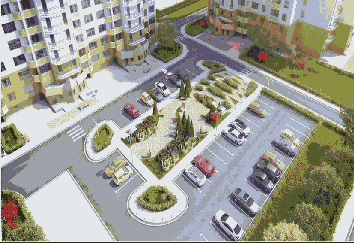 2Устройство уличного освещения дворовых территорий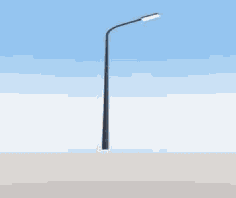 2Устройство уличного освещения дворовых территорий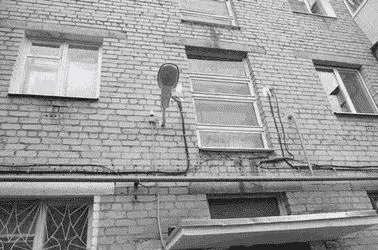 3Приобретение и установка скамеек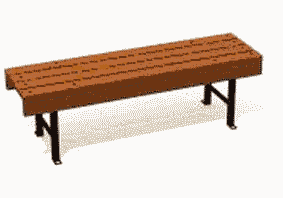 4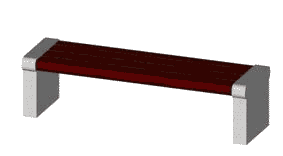 4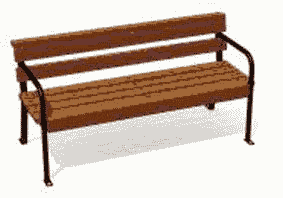 4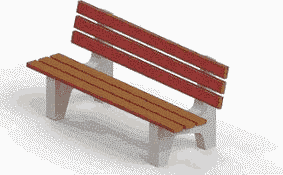 4Приобретение и установка урн для мусора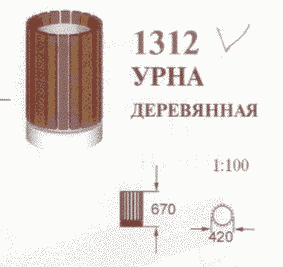 4Приобретение и установка урн для мусора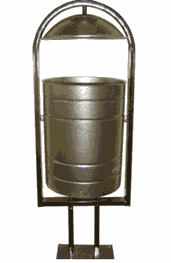 5Устройство тротуаров - асфальт (в исключительных случаях)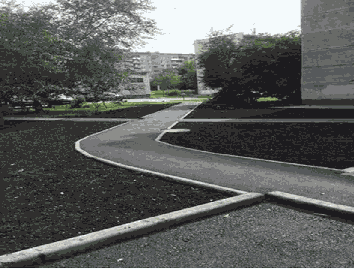 6Устройство тротуаров - плитка (предпочтительно)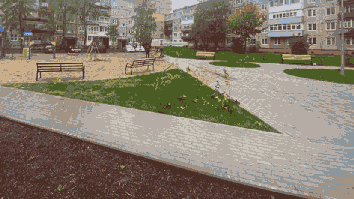 7Озеленение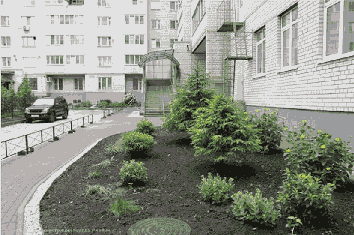 8Детская площадка с ограждением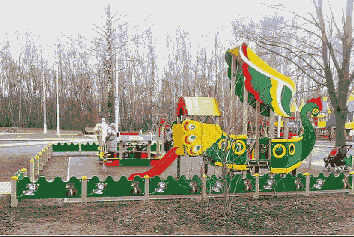 Nп/пКритерииКоличество баллов1. Технические критерииНаличие ПСД на благоустройство дворовой территории, разработанной без привлечения бюджетных средств502. Комплексность благоустройстваКомплексность элементов благоустройства, необходимых для выполнения на дворовой территории (перечень работ указывается в протоколе общего собрания собственников помещений многоквартирного дома):- благоустройство проезда к дворовой территории (10 баллов);- благоустройство проезда в границах многоквартирного дома (20 баллов);- обустройство тротуаров (пешеходных дорожек) в асфальтобетонном исполнении/тротуарной плиткой - (15/20 баллов);- обустройство бордюрного камня (10 баллов);- обустройство парковочных мест (10 баллов);- обустройство детских спортивных или игровых площадок (10 баллов);- установка не менее 1 лавочки в дворовой территории за исключением установленной на территории детской игровой площадки (5 баллов);- установка не менее 1 урны в дворовой территории за исключением установленной на территории детской игровой площадки (5 баллов);- озеленение дворовой территории (5 баллов);- освещение дворовой территории (5 баллов)Максимальное количество баллов - 100 баллов3. Организационные критерииДоля собственников, принявших решение о проведении благоустройства территории, от общего числа собственников помещений.Балльная оценка каждого объекта округляется до целого числа в меньшую сторону, вне зависимости от десятка после запятой. Например, при 75,8% подавших голоса за проведение благоустройства оценка составляет 75%.4. Дополнительный критерийНесогласие собственников на включение в состав общего имущества в многоквартирном доме оборудования, иных материальных объектов, установленных на дворовой территории в результате реализации мероприятий по ее благоустройству в целях осуществления последующего содержания указанных объектовСнимается 100 баллов"За""За""Против""Против""Воздержались""Воздержались"Количество голосов% от числа проголосовавшихКоличество голосов% от числа проголосовавшихКоличество голосов% от числа проголосовавших"За""За""Против""Против""Воздержались""Воздержались"Количество голосов% от числа проголосовавшихКоличество голосов% от числа проголосовавшихКоличество голосов% от числа проголосовавшихНаименование вида работ по благоустройству дворовой территорииОбъем (количество)"За""За""Против""Против""Воздержались""Воздержались"Количество голосов% от числа проголосовавшихКоличество голосов% от числа проголосовавшихКоличество голосов% от числа проголосовавшихНаименование вида работ по благоустройству дворовой территорииОбъем (количество)"За""За""Против""Против""Воздержались""Воздержались"Количество голосов% от числа проголосовавшихКоличество голосов% от числа проголосовавшихКоличество голосов% от числа проголосовавших"За""За""Против""Против""Воздержались""Воздержались"Количество голосов% от числа проголосовавшихКоличество голосов% от числа проголосовавшихКоличество голосов% от числа проголосовавших"За""За""Против""Против""Воздержались""Воздержались"Количество голосов% от числа проголосовавшихКоличество голосов% от числа проголосовавшихКоличество голосов% от числа проголосовавшихNп/пАдрес дворовой территории многоквартирного дома (наименование населенного пункта, наименование улицы, номер дома)1Юбилейная, 62Писарева, 83Поселковая, 74Труда, 175Нефтяников, 96Майский пер., 67Нобелевская, 318Поселковая, 439Северная товарная, 2310Юбилейная, 4111-я Выборгская, 6312Чкалова, 5913Бульвар 200 лет Рыбинска, 314Бульвар 200 лет Рыбинска, 515М. Горького, 8016Бульвар 200 лет Рыбинска, 141750 лет ВЛКСМ, 101850 лет ВЛКСМ, 161950 лет Октября, 192050 лет Октября, 202150 лет ВЛКСМ, 182250 лет ВЛКСМ, 202350 лет ВЛКСМ, 262450 лет ВЛКСМ, 282550 лет ВЛКСМ, 30а2650 лет ВЛКСМ, 322750 лет ВЛКСМ, 3428Моторостроителей, 162950 лет ВЛКСМ, 4030Чкалова, 6531Юбилейная, 23250 лет ВЛКСМ, 543350 лет Октября, 13450 лет Октября, 83550 лет Октября, 103650 лет Октября, 123750 лет Октября, 163850 лет Октября, 18399 Мая, 1540Чкалова, 40/94150 лет Октября, 214250 лет Октября, 224350 лет Октября, 254450 лет Октября, 264550 лет Октября, 284650 лет Октября, 304750 лет Октября, 324850 лет Октября, 344950 лет Октября, 355050 лет Октября, 365150 лет Октября, 385250 лет Октября, 405350 лет Октября, 425450 лет Октября, 445550 лет Октября, 465650 лет Октября, 485750 лет Октября, 505850 лет Октября, 525950 лет Октября, 546050 лет Октября, 566150 лет Октября, 58а62Юбилейная, 34639 Мая, 3649 Мая, 5659 Мая, 766Элеватор, 367Алябьева, 1968Алябьева, 2169Алябьева, 2370Алябьева, 27719 Мая, 1772Энергетиков, 8739 Мая, 19749 Мая, 21759 Мая, 23769 Мая, 24а779 Мая, 25789 Мая, 27799 Мая, 3180Айвазовского, 381Ак. Губкина, 3в82Ак. Губкина, 2083Ак. Губкина, 2684Ак. Губкина, 2785Ак. Губкина, 2986Ак. Губкина, 3087Ак. Губкина, 3288Ак. Губкина, 34а89Ак. Губкина, 3690Алябьева, 391Алябьева, 592Алябьева, 693Алябьева, 6а94Алябьева, 8а95Алябьева, 996Алябьева, 1797Бабушкина, 1598Бабушкина, 1799Бабушкина, 19100Бабушкина, 21101Чкалова, 4102Алябьева, 35103Алябьева, 37104Архитектурная, 1105Архитектурная, 3106Б. Новикова, 6107Б. Новикова, 8108Б. Новикова, 10109Б. Новикова, 14110Б. Новикова, 23111Б. Новикова, 26112Б. Новикова, 33113Б. Победы, 22114Б. Победы, 24115Б. Победы, 30116Б. Победы, 32117Б. Победы, 34118Чкалова, 38119Б. Рукавицына, 6120Б. Рукавицына, 12121Б. Рукавицына, 23122Бабушкина, 3123Кирова, 30124Майский пер., 3125Майский пер., 4126Майский пер., 5127Северная товарная, 24128Северная товарная, 28129Гражданская, 22130Западная, 1131Энергетиков, 6132Баженова, 2133Баженова, 3134Баженова, 5135Баженова, 6136Баженова, 7137Баженова, 8138Баженова, 9139Баженова, 10140Баженова, 12141Баженова, 13142Баженова, 14143Баженова, 15144Баженова, 16145Баженова, 17146Баженова, 19147Баженова, 22148Баженова, 22а149Баженова, 28150Баженова, 32151Баженова, 34152Бажова, 27153Баррикадная, 31154Баррикадная, 32155Сакко и Ванцетти, 8156Коммунальная, 29157Ломоносова, 24/7158Ясельная, 4159Ясельная, 8160Верная, 4161Баррикадная, 34162Моховая, 13163Чкалова, 69164Блюхера, 6165Блюхера, 8166Блюхера, 9167Блюхера, 11168Блюхера, 13169Больничная, 2170Больничная, 3171Больничная, 4172Целинная, 4а173Чкалова, 24174Больничная, 15175Большая Казанская, 1а176Большая Казанская, 11177Большая Казанская, 4/6178Большая Казанская, 15179Большая Казанская, 46180Бородулина, 12181Бородулина, 13182Бородулина, 36183Бородулина, 42184Бородулина, 42а185Боткина, 7186Боткина, 8187Боткина, 9188Боткина, 15189Верная, 8190Верная, 10191Целинная, 51192Моховая, 66193Чкалова, 33194Юбилейная, 12195Братьев Орловых, 12196Буксирная, 11197Буксирная, 12198Буксирная, 22199Буксирная, 24200Буксирная, 26201Буксирная, 28202Буксирная, 30203Бульварная, 5204Бульварная, 6205Бульварная, 7206Бульварная, 12207Бульварная, 14208Бульварная, 15/25209Введенская, 10210Введенская, 11211Веденеева, 4212Веденеева, 6213Веденеева, 8214Веденеева, 12215Веденеева, 14216Веденеева, 16217Верная, 2218Верная, 6219Волжская наб., 189220Волжская наб., 191221Верная, 12222Верная, 13223Вихарева, 3а224Владимирского, 1225Владимирского, 2226Владимирского, 4227Владимирского, 6228Владимирского, 8229Вокзальная, 27230Волжская наб., 53231Волжская наб., 57232Волжская наб., 61233Волжская наб., 97/2234Волжская наб., 99235Волжская наб., 101236Волжская наб., 103237Волжская наб., 123238Волжская наб., 145239Волжская наб., 147240Волжская наб., 173241Волжская наб., 175242Волжская наб., 175а243Волжская наб., 175б244Волжская наб., 179245Волжская наб., 181246Волжская наб., 181а247Щепкина, 23248Щепкина, 39249Щепкина, 43250Щепкина, 49251Волжская наб., 193252Волжская наб., 195253Волжская наб., 197254Волжская наб., 199255Володарского пос., 11256Володарского пос., 16257Волочаевская, 1258Волочаевская, 3259Волочаевская, 4260Волочаевская, 5261Волочаевская, 7262Волочаевская, 9263Волочаевская, 11264Волочаевская, 13265Волочаевская, 15266Чкалова, 21267Волочаевская, 21268Волочаевская, 38269Чкалова, 20270Чкалова, 16271Волочаевская, 47272Волочаевская, 49а273Волочаевская, 65274Волочаевская, 79275Чкалова, 15276Ворошилова, 6277Щепкина, 10278Щепкина, 13279Щепкина, 17280Щепкина, 19281Ворошилова, 6а282Ворошилова, 7283Ворошилова, 8284Ворошилова, 10285Ворошилова, 12286Ворошилова, 13а287Чкалова, 79288Ворошилова, 20289Ворошилова, 21290Ворошилова, 21а291Ворошилова, 22292Ворошилова, 24293Ворошилова, 26294Ворошилова, 28295Ворошилова, 40296Ворошилова, 44297Ворошилова, 46298Ворошилова, 48299Восточная, 2300Восточная, 3301Восточная, 4302Восточная, 5303Вяземского, 1304Вяземского, 2305Вяземского, 8306Вяземского, 10307Вяземского, 11308Гаванская, 6309Герцена, 48/29310Герцена, 48а/18311Гаванская, 14312Гаванская, 16313Гагарина, 5314Гагарина, 6315Гагарина, 9316Гагарина, 12317Гагарина, 14318Гагарина, 18319Черняховского, 21320Целинная, 6а321Гагарина, 26322Гагарина, 33а323Гагарина, 35324Гагарина, 36325Гагарина, 51326Черняховского, 19327Гастелло, 4328Гайдара, 3329Гайдара, 7330Черняховского, 16331Генерала Батова пр., 35332Генерала Батова пр., 36333Генерала Батова пр., 38334Генерала Батова пр., 52335Генерала Батова пр., 58336Герцена, 1/1337Герцена, 23338Герцена, 27339Железнодорожная, 9340Железнодорожная, 23341Герцена, 87342Герцена, 93343Герцена, 97344Глеба Успенского, 6б345Глубокая, 11346Глубокая, 13347Глазурная, 28348Гоголя, 2349Гоголя, 6350Гоголя, 18351Гоголя, 29352Гоголя, 30353Гоголя, 32354Гоголя, 43355Гончарова, 14356Гончарова, 2357Гончарова, 15358Гончарова, 16359Гончарова, 17360Гончарова, 18361Гончарова, 20362Гражданская, 47363Черняховского, 12364Гэсовская, 6365Димитрова, 1366Димитрова, 4367Захарова, 31368Захарова, 33/2369Захарова, 35370Захарова, 45371Железнодорожная, 33б372Железнодорожная, 33в373Желябова, 6374Желябова, 8375Желябова, 10376Желябова, 12377Желябова, 14378Желябова, 16379Желябова, 18380Желябова, 20381З. Космодемьянской, 1382З. Космодемьянской, 5383З. Космодемьянской, 11384З. Космодемьянской, 13385З. Космодемьянской, 14/22386З. Космодемьянской, 15387З. Космодемьянской, 16388З. Космодемьянской, 18389З. Космодемьянской, 19/24390З. Космодемьянской, 20391З. Космодемьянской, 21392З. Космодемьянской, 23393З. Космодемьянской, 25/1394З. Космодемьянской, 27/2395З. Космодемьянской, 29396З. Космодемьянской, 31397Инженерная, 36398Инженерная, 37399Инженерная, 41400Инженерная, 42401Звездная, 1402Звездная, 4403Звездная, 8/1404Зелинского, 2405Зелинского, 4406Зелинского, 15407Инженерная, 3а408Инженерная, 4409Инженерная, 6410Инженерная, 11411Инженерная, 12412Инженерная, 13413Инженерная, 14414Инженерная, 16415Инженерная, 20416Инженерная, 22417Инженерная, 24418Инженерная, 26419Инженерная, 29а420Инженерная, 31421Инженерная, 33422Инженерная, 33а423Инженерная, 34424Инженерная, 35425Качалова, 30426Качалова, 32427Тракторная, 2а428Качалова, 44429Кирова, 4430Кирова, 4а431Инженерная, 43432Инженерная, 45433Инженерная, 45а434Инженерная, 47435Инженерная, 48436Инженерная, 49437Инженерная, 50438К. Либкнехта, 3439К. Либкнехта, 5440Целинная, 49441К. Либкнехта, 9442Черкасова, 5443К. Либкнехта, 13444Карякинская, 3445Карякинская, 88446Карякинская, 90447Карякинская, 106448Катерская, 1а449Катерская, 5450Качалова, 4451Качалова, 6452Качалова, 22453Черепанова, 9454Качалова, 26455Крамского, 6456Крамского, 7457Крамского, 8458Крамского, 9459Крамского, 10460Крамского, 11461Кирова, 6а462Кирова, 34463Кирова, 36464Колышкина, 3465Колышкина, 7466Колышкина, 11467Колышкина, 13468Колышкина, 19469Черепанова, 7470Колышкина, 25471Кольцова, 2472Кольцова, 3473Кораблестроителей, 8474Кораблестроителей, 10475Кораблестроителей, 12476Кораблестроителей, 14477Корнева, 62478Костычева, 1/18479Костычева, 8а480Крамского, 3481Крамского, 4482Крамского, 5483Куйбышева, 3484Целинная, 61485Кулибина, 1486Кулибина, 2487Кулибина, 3488Кулибина, 4489Кулибина, 7490Кулибина, 7а491Крамского, 12492Крамского, 13493Крестовая, 25494Крестовая, 27495Крестовая, 29/15496Крестовая, 31/8497Крестовая, 33498Крестовая, 37499Крестовая, 40500Крестовая, 57501Крестовая, 66502Крестовая, 87503Крестовая, 95504Крестовая, 99505Крестовая, 101506Крестовая, 122507Крестовая, 124а508Крестовая, 126509Крестовая, 128510Крестовая, 133511Крестовая, 135512Куйбышева, 1513пр. Ленина, 187514пр. Ленина, 186515пр. Ленина, 188516пр. Ленина, 189517Чекистов, 4518Ломоносова, 8519Ломоносова, 11520Ломоносова, 12521Кустова, 2522Рапова, 5/Л. Чайкиной, 2523Левитана, 7524Левитана, 9525Левитана, 13526Левитана, 15527Левитана, 17528Левитана, 19529Левитана, 21530пр. Ленина, 146531пр. Ленина, 160532пр. Ленина, 162533пр. Ленина, 162а534пр. Ленина, 172535пр. Ленина, 172а536Целинная, 6537пр. Ленина, 178538пр. Ленина, 180539пр. Ленина, 182540пр. Ленина, 183541М. Горького, 59542М. Горького, 64543М. Горького, 66544М. Горького, 68545М. Горького, 70546М. Горького, 71547Чекистов, 12548Чекистов, 10549М. Горького, 82550М. Горького, 88551М. Горького, 90552Ломоносова, 17553Ломоносова, 18554Ломоносова, 18а555Ломоносова, 23556Ломоносова, 48а557Лосевская, 19558Щепкина, 4559Лосевская, 23560Целинная, 47561Луговая, 5562Луговая, 6563Луговая, 8564Луговая, 9565Чекистов, 14566Луначарского, 51567М. Горького, 1568Яна Гуса, 4569Яна Гуса, 5570М. Горького, 4571М. Горького, 51572Моисеенко, 18573Моисеенко, 7574Моисеенко, 8575Моисеенко, 9576Моисеенко, 10577Моисеенко, 11578Моисеенко, 12579Моисеенко, 13580Моисеенко, 14581Моисеенко, 16582Молодежная, 24583Малиновская, 56584Малиновская, 58585Механизации, 4586Механизации, 6587Механизации, 11588Шоссейный пер., 1а589пр. Мира, 13590пр. Мира, 17591Шлюзовая, 14592пр. Мира, 25593пр. Мира, 29594пр. Мира, 31595Моисеенко, 1596Моисеенко, 2597Моисеенко, 4598Моисеенко, 5599Моисеенко, 6600Моторостроителей, 30601Чебышева, 31602Южная, 16603Южная, 22604Наб. Космонавтов, 1605Наб. Космонавтов, 3606Наб. Космонавтов, 5607Наб. Космонавтов, 7608Наб. Космонавтов, 7а609Наб. Космонавтов, 9610Наб. Космонавтов, 13611Наб. Космонавтов, 15а612Чебышева, 29613Наб. Космонавтов, 27614Молодежная, 26615Молодежная, 28616Молодогвардейцев, 1/12617Молодогвардейцев, 2618Юбилейная, 34619Юбилейная, 41620Молодогвардейцев, 7621Моторостроителей, 7622Южная, 14623Чебышева, 9624Чебышева, 8625Южная, 13626Моторостроителей, 19627Шлюзовая, 5628Чебышева, 5629Моторостроителей, 24630Моторостроителей, 28631Новая, 2632Новоселов, 2633Новоселов, 4634Новоселов, 5635Новоселов, 6636Новоселов, 7637Новоселов, 9638О. Кошевого, 3639О. Кошевого, 4640О. Кошевого, 6641О. Кошевого, 7642О. Кошевого, 8643О. Кошевого, 10644Орджоникидзе, 29645Наб. Космонавтов, 29646Наб. Космонавтов, 41647Наб. Космонавтов, 43648Наб. Космонавтов, 45649Наб. Космонавтов, 49650Наб. Космонавтов, 51651Наб. Космонавтов, 55652Нансена, 23653Нансена, 25654Нансена, 27655Нефтяников, 17656Нефтяников, 26657Нобелевская, 9658Нобелевская, 25659Пархинская, 25660Пархинская, 50661Пархинская, 67662Пассажирская, 21663Пассажирская, 26664Пестеля, 1а665Пестеля, 1б666Ширшова, 4667Шлюзовая, 4668Пилоставная, 2669Пилоставная, 5670Пилоставная, 6а671Пирогова, 4672Планировочная, 3673Планировочная, 5674Плеханова, 17675Плеханова, 20/65676Осиповская 3-я, 10677Ошанина, 10678Ошанина, 12679Ошанина, 18680Ошанина, 20681Чебышева, 27682Ошурковская, 7а683Ошурковская, 20684Ошурковская, 22685Пароходная, 34686Пароходная, 36687Пароходная, 55688Пархинская, 1689Пархинская, 23690Полиграфская, 7691Полиграфская, 11692Попова, 17693Преображенский пер., 1/23694Преображенский пер., 4/2695Преображенский пер., 4а696Приборостроителей, 6697Приборостроителей, 8698Приборостроителей, 10699Приборостроителей, 12700Приборостроителей, 16701Приборостроителей, 36702Проектная, 3703Пушкина, 6704Пушкина, 12а705Пушкина, 34706Пушкина, 35707Плеханова, 30708Плеханова, 32709Плеханова, 36710Плеханова, 38711Плеханова, 41712Полевая, 1713Полевая, 3714Полевая, 6715Полевая, 7716Полевая, 36717Полиграфская, 3718Радищева, 28719Радищева, 29а720Радищева, 29б721Радищева, 46722Радищева, 73723Чебышева, 23а724Радищева, 87725Рапова, 2726Рапова, 3727Рапова, 4728Рапова, 6729Рапова, 7730Рапова, 8731Рапова, 9732Рапова, 9а733Целинная, 45734Рапова, 16735Чебышева, 21736Расплетина, 20737Расторгуева, 2738Пушкина, 37739Пушкина, 43740Пушкина, 47741Пушкина, 49742Пушкина, 52743Пушкина, 61744Чебышева, 25745Рабкоровская, 14746Рабкоровская, 21747Радищева, 1/6748Радищева, 2/5749Революции, 12750Революции, 14751Революции, 16752Революции, 18753Революции, 24754Революции, 26755Революции, 34756Революции, 46757Революции, 48758Революции, 48а759Чкалова, 7/9760Революции, 56761Рокоссовского, 2762Рокоссовского, 3763Рокоссовского, 4764Рокоссовского, 4а765Фурманова, 19766Чебышева, 18767Рокоссовского, 10768Рокоссовского, 20769Расторгуева, 6а770Расторгуева, 10771Расторгуева, 12772Революции, 2773Чебышева, 16774Революции, 6775Революции, 8776Революции, 10777Рыбинская, 1778Рыбинская, 1а779С. Перовской, 4780С. Перовской, 6781Сакко и Ванцетти, 18782Свободы, 1783Свободы, 1а784Свободы, 2785Свободы, 3786Свободы, 33787Свободы, 6788Свободы, 7789Свободы, 8790Свободы, 9791Свободы, 10792Свободы, 19793Свободы, 19а794Северный проезд, 6795Сельскохозяйственная, 22796Серафимовича, 9797Серова, 1б798Юбилейная, 16799Юбилейная, 14800Рокоссовского, 22801Рокоссовского, 24802Румянцевская, 13803Румянцевская, 18804Румянцевская, 20805Румянцевская, 20б806Румянцевская, 25807Румянцевская, 51808Сеченова, 1809Сеченова, 3810Сеченова, 5811Сеченова, 8812Сеченова, 11813Сеченова, 11а814Сеченова, 15815Сеченова, 17816Сеченова, 19817Славского, 3818Славского, 4819Славского, 15820Смирнова, 3821Собинова, 2822Собинова, 4823Ширшова, 23824Солнечная, 12825Солнечная, 14826Солнечная, 15827Солнечная, 16828Солнечная, 17829Шевченко, 13830Солнечная, 19831Серова, 6832Чебышева, 16833Серова, 8834Чебышева, 15835Целинная, 4836Стоялая, 13837Стоялая, 16838Стоялая, 18839Стоялая, 24/1840Стоялая, 26841Стоялая, 28842Стоялая, 28а843Строительная, 3/7844Строительная, 6а845Строительная, 7а846Строительная, 9847Сурикова, 3848Сурикова, 4849Сурикова, 5850Сурикова, 6851Суркова, 5852Суркова, 7853Суркова, 9854Тарнопольская 3-я, 9855Толбухина, 3856Толбухина, 4857Толбухина, 5858Толбухина, 6859Толбухина, 7860Толбухина, 11861Толбухина, 12862Солнечная, 20863Спортивная, 5864Целинная, 55865Стоялая, 4866Стоялая, 10867Тракторная, 2в868Тракторная, 2г869Тракторная, 2д870Тракторная, 3а871Тракторная, 3в872Труда, 2а873Труда, 10а874Труда, 19875Ухтомского, 8876Ухтомского, 13877Ухтомского, 16878Чкалова, 88879Ухтомского, 25880Фасадная, 1881Фасадная, 5882Февральская, 1883Февральская, 5884Февральская, 7885Февральская, 46886Февральская, 48887Февральская, 50888Фестивальная, 2889Фестивальная, 3890Фестивальная, 5891Фестивальная, 7892Фестивальная, 9893Толбухина, 14894Цимлянская, 5895Фурманова, 15896Фурманова, 21897Фурманова, 5898Целинная, 1899Целинная, 12900Целинная, 12а901Целинная, 8902Цимлянская, 1903Цимлянская, 3906Чебышева, 10907Чебышева, 12а908Чебышева, 12909Чебышева, 14Nп/пАдрес дворовой, общественной территорииОсуществляемые мероприятия1ул. Ворошилова, д. 1Устройство детской игровой площадки2ул. Радищева, 77Устройство детской игровой площадки3ул. Бабушкина, 7Водоотведение (устройство ливневой канализации)4ул. Максима Горького, 78Озеленение (доставка плодородного грунта)5ул. Семеновская, 5Устройство детской игровой площадки6ул. Максима Горького, в районе дома 76Устройство детской игровой площадки7зеленая зона в районе дома N 11 по ул. МоисеенкоУстройство детской игровой площадки с элементами для занятия спортом8Зеленая зона на ул. ЛевитанаУстройство детской игровой площадки9Общественная территория в районе дома N 22 по ул. КотельнаяУстройство детской игровой площадки с элементами для занятия спортомNп/пАдрес и наименование объекта, являющегося объектом муниципального имущества муниципального образования, или адрес общественной территории2024 год2024 год1Сквер между домами ул. Приборостроителей, д. 8/ул. Суркова, д. 9Потребность на 2025 - 2026 годы (объекты определяются по итогам ежегодного онлайн-голосования) в рамках реализации регионального проекта "Формирование современной городской среды"Потребность на 2025 - 2026 годы (объекты определяются по итогам ежегодного онлайн-голосования) в рамках реализации регионального проекта "Формирование современной городской среды"1Площадь им. Маршала Жукова2Парковая зона у ДК "Слип"3Парковая зона в районе дома N 13 по ул. Боткина4Парковая зона за территорией СОШ N 55Зеленая зона в районе домов ул. Чебышева 29 - 316Общественная территория в границах улиц Максима Горького - Захарова7Благоустройство Волжской набережной в Казанском районе - продолжение работ8Бульвар Победы9Площадь Герасимова10Петровский парк11Площадь Труда12Крытый манеж СДЮШОР N 1013Парк у ДК "Вымпел"14Кустовский парк15Парковая зона у памятника Харитонову16Димитровский парк17Парковая зона на пр. Ген. Батова18Зеленая зона в районе ул. Рокоссовского, 219Сад им. Фейгина20Парковая зона пр. 50 лет Октября (у закладного камня)21Набережная в мкр. "Волжский"22Парковая зона в границах улиц Доронина - Красных Командиров - Слепнева23Территория за домом N 29 по ул. МоторостроителейNп/пАдрес и наименование объекта, являющегося объектом муниципального имущества муниципального образования, или адрес общественной территории1Напротив дома N 36 по пр. Революции2Зеленая зона у автосервиса по адресу: 1-я Выборгская ул., д. 603Зеленая зона напротив ома N 48 по пр. 50 лет Октября4Зеленая зона напротив дома N 16 по ул. Качалова5Зеленая зона за ДК "Вымпел" по ул. Кораблестроителей6Зеленая зона по ул. Димитрова напротив педагогического училища по адресу: пр. Ленина, 1617Зеленая зона на пересечении ул. Суркова и 9 Мая